Навчаю дітей учитисьЗ досвіду роботи вчительки початкових класів, відмінника освіти України, старшого вчителя Антонінської ЗОШ  І-ІІІ ступенів Синюк Людмили Анатоліївни  Навчити учнів ловити рибуБагаторічний досвід роботи в школі дозволив сформувати власний методичний почерк. За багато років роботи я прийшла до переконання : передати дітям зернину своїх знань неважко і приємно. А от навчити їх учитися значно складніше. У північних народів є така притча: «Якщо людині дати одну рибину, то вона буде сита один день. Якщо людині дати дві рибини, то вона буде сита два дні. А якщо людину навчити ловити рибу, то вона буде сита все життя.» Так і в навчанні: свою перспективну мету бачу не в підготовці дитини до окремого уроку – на «завтра», а до самостійного життя. Тому головним своїм завданням вважаю:навчити дитину вчитися, відчути радість досягнення успіху, повірити у свої власні сили. Тут головне — почати формувати ключові компетентності, необхідні для життя, як визначено в Концепції нової української школи. На сьогоднішній день я зосередила свою увагу на двох проблемах. Діяльнісний метод навчання як сегмент створення ситуації успіху та Здійснення індивідуальної траєкторії розвитку молодших школярів в процесі проведення уроків позакласного читання.Це дозволяє мені максимально ефективно формувати ключові компетентності. А ситуація успіху сприяє розвитку особистості, розвиває учнівські здібності, дозволяє учням повірити у власні сили. Важливою складовою цієї роботи є використання місцевих матеріалів та опора на власний життєвий досвід. За таких умов учень досягає акме саморозвитку і самореалізації. Різнорівневе навчання дозволяє оперативно врахувати готовність дитини до вивчення нового матеріалу, забезпечити для кожного учня оптимальний характер пізнавальної діяльності, створити комфортні умови навчання дітей. Так визначається індивідуальна освітня траєкторія – персональний шлях реалізації особистісного потенціалу кожного учня в освіті. А це, на мій погляд, дозволить зробити кожного випускника конкурентоздатним у ХХІ столітті. 							Людмила СинюкЗ досвіду проведення уроків позакласного читання з теми „ Література рідного краю”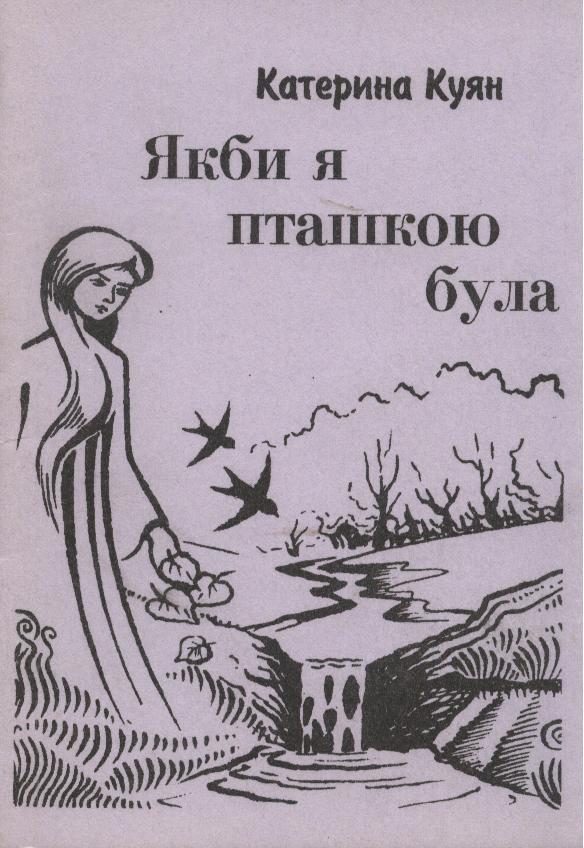 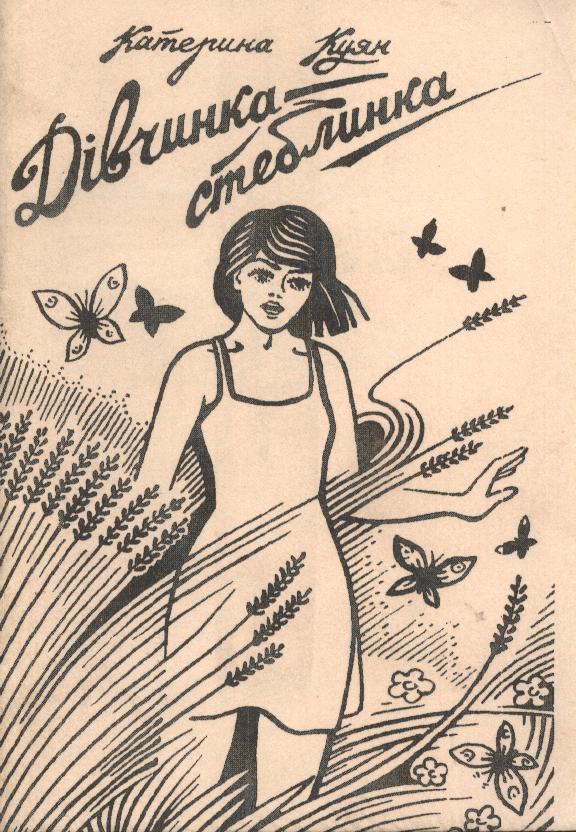 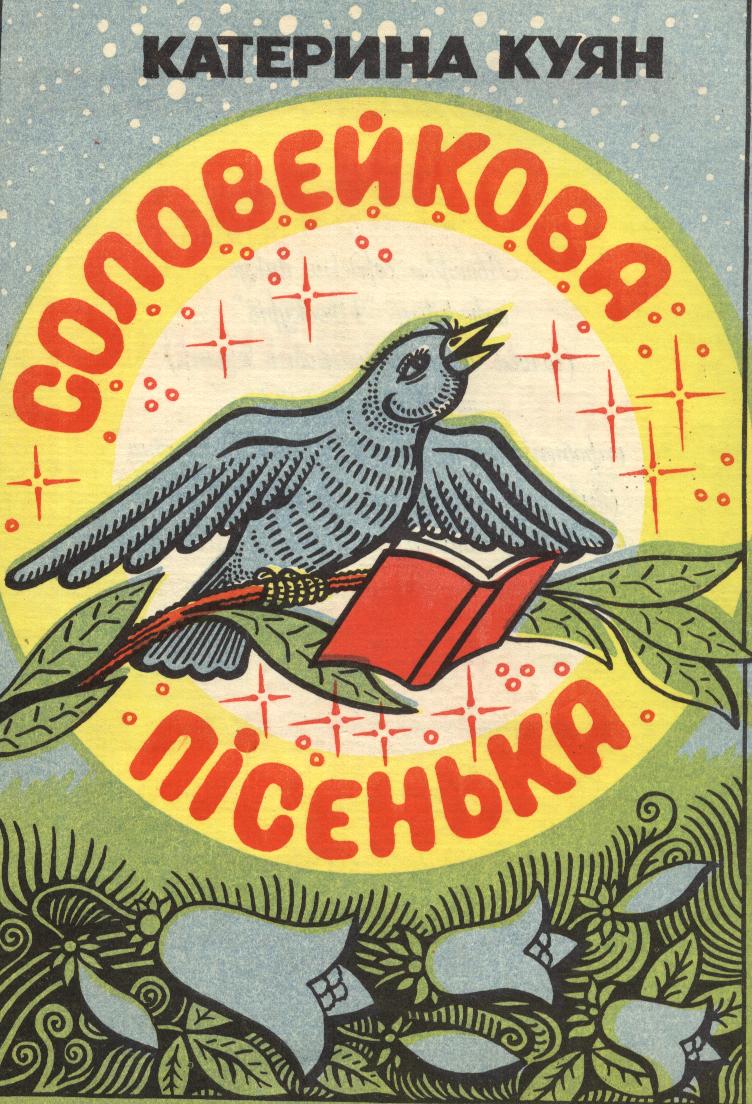 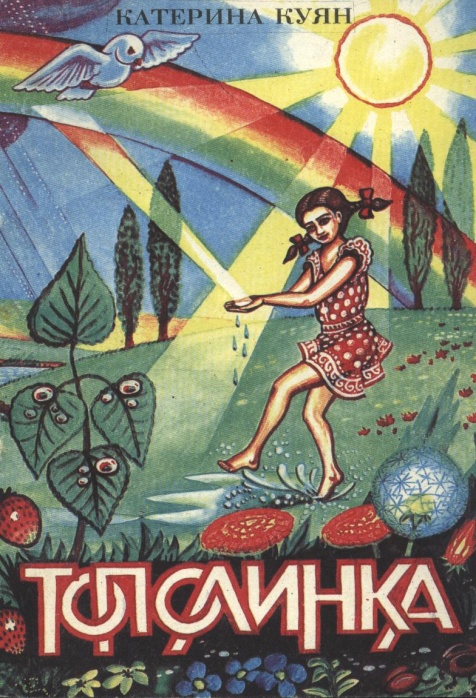 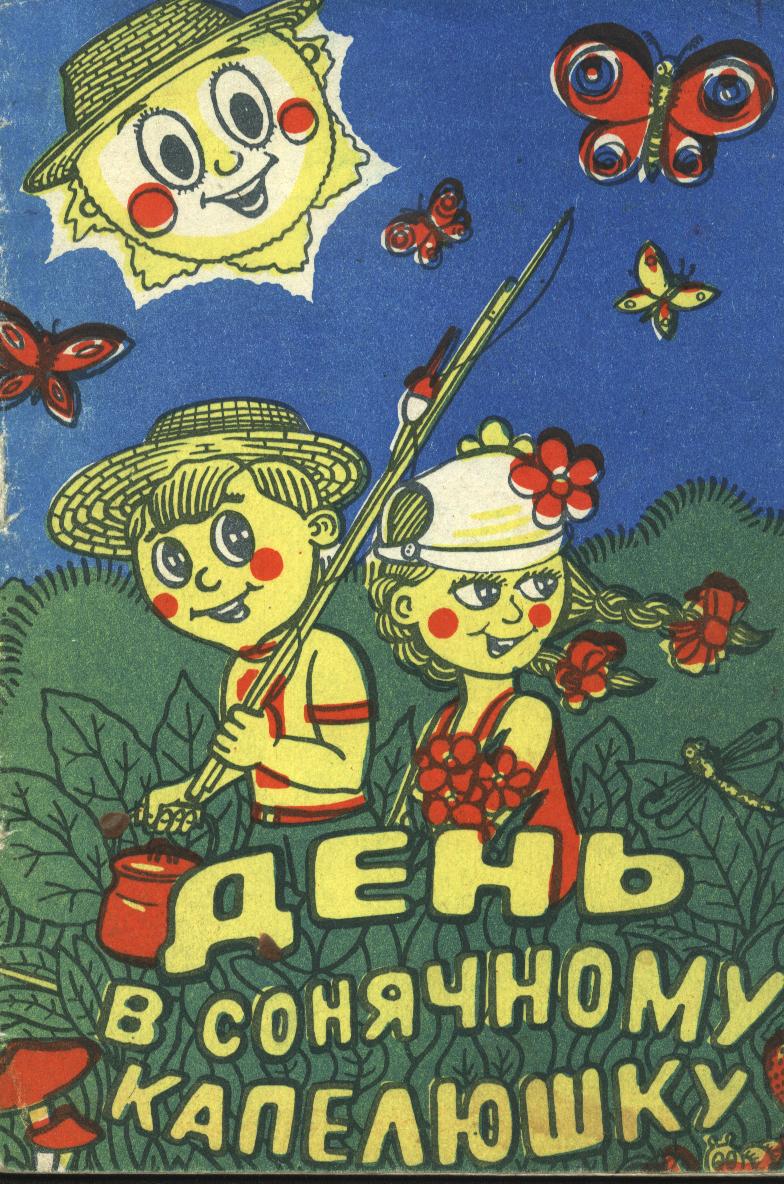 Любов до України починається з любові до рідного краю. Тому так важливо, щоб вивчення етнокультури, літератури, мистецтва рідного краю займало належне місце в шкільній освіті. Особлива роль в вирішенні цієї проблеми належить урокам позакласного читання, які передбачені шкільною програмою.Славна подільська земля талантами. Красилівщина подарувала світу Володимира Булаєнка, Оксану Забужко, Миколу Коломійця. А ще в маленькому селі Ключівка на березі древньої Ікопоті народилась, зросла, щоб подарувати читачам своє поетичне слово, Катерина Куян. В поетичному доробку поетеси 15 книжечок поезій. Значна частина написана для дітей „Тополинка”, „День у сонячному капелюшку”, „Білі балеринки”, „Дівчинка –стеблинка” і інші. Поетеса прожила недовге, але сповнене творчості життя. З 2002 року встановлена районна літературна премія імені Катерини Куян, яка присуджується щорічно в день народження поетеси 14 травня. Першим лауреатом премії стала Оксана Антонюк, що народилася в Антонінах.Дуже важливо, щоб поетичне слово Катерини Куян звучало на уроках у школі, знайшло свого читача. Пропоную увазі читачів «Вісника методиста» конспект уроку у 2 класі на тему «Загадки»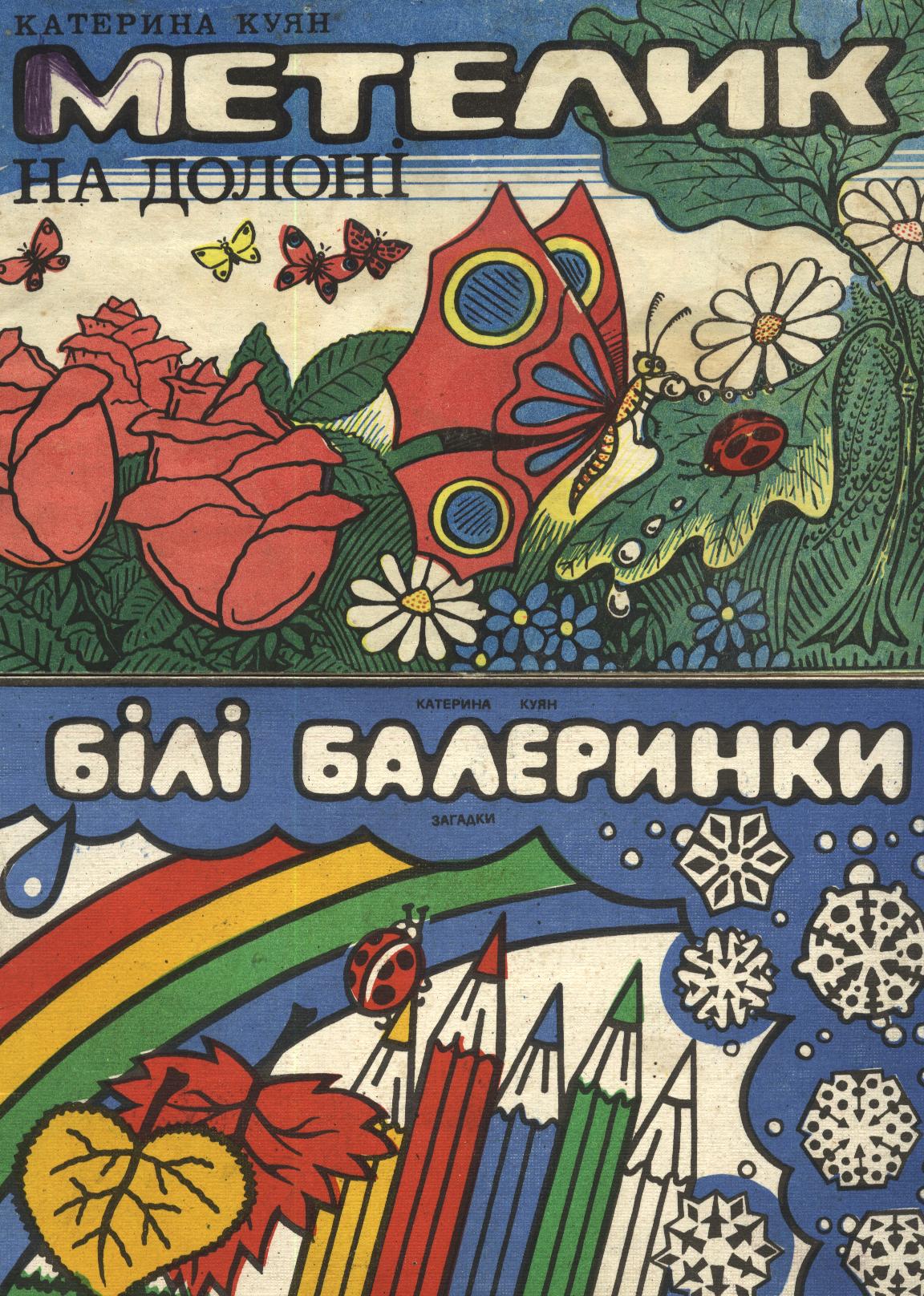 2-й клас. Тема уроку ЗагадкиМета. Познайомитись з творчістю поетеси К.Куян. Пробуджувати в учні інтерес до читання і перегляду книжок. Ознайомити учнів із загадками, вчити відгадувати їх, формувати творчі мислення. Розвивати увагу, фантазію. Виховувати бережливе ставлення до книг.Обладнання: Збірки загадок К.Куян „Білі балеринки”, „Метелик на долоні”, портрет К.Куян, ілюстрація, метелик, квіточка з великими пелюстками.Хід роботиІ. Повідомлення теми і мети уроку.   Любі діти, погляньте на мою долоню.  -Що ви тут бачите? (Метелик).  -А що  тримає метелик своїми вусиками? (Квіточку).   Метелик  цей  незвичайний,  чарівний.  А  що саме, ми побачимо, коли будемо                 відкривати пелюсточки квіточки. Разом з метеликом ми будемо подорожувати    від зупинки до зупинки.ІІ. Вивчення нового матеріалу.Казкова подорож.1.Село Ключівка.У цьому маленькому мальовничому селі 14 травня 1958р. в сім’ї Петра та Ганни Куянів народилася дочка Катерина. Вчилась вона у школі с. В.Орлинці с.Кременчуки . Закінчила Одеські курси машинопису і тут, в Одесі, розпочала свою трудову діяльність. Через певний час переїхала в м. Хмельницький. Тут почали з’являтися її книжечки, публікації в газетах. В 1995р. К.Куян тяжко захворіла і була прикута до ліжка. Але вона продовжувала писати. Всього видано 15 збірок К.Куян. 13 липня 2000р. на 42 році життя вона померла. Поховано її у с. Ключівка. Написала багато книжечок для дітей. Особливе захоплення у дітей викликають книжечки „Білі балеринки” і „Метелик на долоні”.2.Ліс.  Кого зустрінемо в лісі?  Несміливий, боязливий,  Має він дві шубки.  Влітку сіру,  Взимку білу,  Теплі та м’якенькі…  Хто в цих шубках  Походжає  У зеленім гаї,  У веселім лузі?  До лісочка хто стрибає?  Відгадайте, друзі.      (Зайчик)  Хто це котиться тихенько,	                           Сам колючий та кругленький.                     Спинка в яблуках, у листі,                           Вся в осінньому намисті?                                                                                        (Дятел)  Який гриб йшов через ліс,  В ньому заблудився,  Сів спочити під пеньок,  Там і залишився.                         (Опеньок)Він не любить подрімати,Він не любить прогуляти.З точним стуком йде робота,Птаха-лікаря турбота.                                 (Їжачок)                                                    3.Лісова галявина.                                                                        Я-зухвала, гордовита, -Що побачимо ми на лісовій галявині?     В руки не даюся.  Я-тендітна, чепурлива,                              Хто до мене доторкнеться  Посмішка моя біленька,                             Зразу попечеться.  Чи у полі, чи у лузі,                                                                  (Кропива)  Всім вам рада, любі друзі.                         Хто ця люба трудівниця?  Між хлібів,                                                  До квіток завжди сміється,  Як біла пташка,                                           Невеличка має дім,  І зовуть мене…(Ромашка)                        Солодко і шумно в нім.Є на березі, в долині                                                                   (Бджола)Голубе озерце.                                              На стрункім стебельціТи прийди, прийди до нього,                      Квіточка цвіла,Хай зрадіє серце.                                          Я хотіла роздивиться,Не хлюпоче в нім водичка,                         А вона-втекла.Не біжить струмочок хутко,-                     Крильцями махнулаТо задумливі і ніжні                                    Вгору полетіла…Цвітуть…                                                      Як цю дивну квітку звати,                     (Незабудки)                               Що вміє літати?          (Метелик)4. Явища природи  По просторах він гуляє,                              Хто тихенько дрібоче,  Всі щілинки оглядає,                                   Намочить нас дуже хоче,  Що він хоче? Що шукає?                            Навкруги усе вмиває,  Перешкод ніде нема.                                   Хто з вас, друзі, відгадає?  Хто з вас, друзі, відгадає?                                                (Дощик)                     (Вітер)                                        Має він сестру гарячу,  Пробудився вранці-рано.                            Завжди він від неї плаче.  Що за диво-дивина?                                    Шкоду робить-все вона.  Крізь віконечка у ганок                              Злиться він і бурчить,  Заглядає сивина.                                         Дзвінким голосом кричить,                     (Туман)                                     Чують і ліси, і гори:  Я миттєва, нездоланна,                              Братик вибіг на простори…  У вогнисте сяйво вбрана,                          Тож бо, любії малята,  Куди тільки завітаю,                                  Відгадайте,  Миттю там усе згорає.                               Хто цей братик?       (Грім)                       (Блискавка)         Хто всміхається нам рано,  Гарно щічки всім рум’янить,  Хто нас любо звеселяє,  Всі простори оглядає,  Ввечері лягає спати,  Щоб нас вранці привітати.                         (Сонце)                5. Оселя- А зараз ми заглянемо в оселю?- Чи знаєте ви ті речі, якими ми користуємося?Холод у собі тримає, -Та ніколи не змерзає.( Холодильник )Має мама помічницю,І моторну, й білолицю,Любить мамі помагати,Жаль, не все,А лише прати( Пральна машина)Є на кухні в кожнім доміВам усім добре знайомий, -Безвідмовний трудівник –Працювати гарно звик.( Ніж )Друга вірного я маю:Мене вранці зустрічає.Лиш умиюся – до нього:Витирати мене звик,Називається …( Рушник )В час нічний мене всі люблять,Снами я усіх голублю….Як уранці повстають –Мене гарно приберуть.( Ліжко )Я гарненька і кругленька,В мене ручка є маленька.Все у мене люблять лити,Дуже люблять з мене пити.( Чашка )Невеличка і худенька,Чашці родичка близенька.Любить в чашці покружляти, -Як цю родичку назвати?( Чайна ложечка )Всі у мене заглядають,Поглядом мене питають.А я в будні і у свята,Правду люблю всім сказати.( Дзеркало )Подаєм їм часто руку,Ні вони, ні ми  - ні звуку.Як відходим – проводжають,Як приходим – зустрічають.( Двері )Без них –Будинка не буває,Ними всевін оглядає.( Вікна )6. Фантазери.   -- А зараз ми спробуємо самі скласти загадки.   -- Розглянемо малюнок.   -- Що це? (М’яч )   -- На що подібний? ( На яблуко )   -- Який за формою? ( Кругленький )   -- З чого виготовлений? ( З резини )   -- Як стрибає?   -- Чи весело з ним дітям? ( Весело )  Отже, вийшла така загадка:                                                         Не яблуко, а кругленький,                                   Резиновий і гарненький.                                   Високо стрибає,                                   Діток звеселяє.                                                                                                         ( М’яч ) III  Підсумок уроку.      Відриваємо останню пелюстку квіточки і читаємо: „ Любі діти! Ви добре працювали на уроці. Вчіться гарно у школі і будьте мудримиУчасть у регіональних науково-практичних конференціях – можливість поділитись досвідом роботиЗДІЙСНЕННЯ ІНДИВІДУАЛЬНОЇ ТРАЄКТОРІЇ РОЗВИТКУ МОЛОДШИХ ШКОЛЯРІВ В ПРОЦЕСІ ПРОВЕДЕННЯ УРОКІВ ПОЗАКЛАСНОГО ЧИТАННЯ(Презентовано на конференції «Використання інноваційних педагогічних технологій в освітньому процесі початкової школи» 17 листопада 2016 р.)Швидкий розвиток науки, зростання обсягів нової інформації потребують від школи підготовки активних, самостійних людей з розвиненими творчими здібностями.Школа сьогодні має орієнтуватися на потреби учня та суспільства і поєднати практику ефективної передачі знань із мотивацією особистості учня до навчання.Цілі, визначені державою, підняли проблему рівного доступу до якісної освіти всіх соціальних верств населення. «Наше завдання – кожній дитині дати доступ до якісної освіти. Успіх України в тому, щоб побудувати суспільство освіченого загалу, бо кожна дитина, не залежно від її здібностей, має право на успіх в житті, на максимальне розкриття власних здібностей, яке може запропонувати якісна освіта», - наголосила Лілія Гриневич, виступаючи18 серпня 2016 року з презентацією Концепції нової української школи, що почне діяти з 2018 року.Міністр зазначила, що реформа орієнтована на те, щоб зробити випускника конкурентноздатним у 21-му столітті -  випустити зі школи всебічно розвинену, здатну до критичного мислення цілісну особистість, патріота з активною позицією, інноватора, здатного змінювати навколишній світ та вчитися впродовж життя. Як бачимо, проблеми модернізації шкільної освіти –це вимога сьогодення. Шляхом до модернізації початкової освіти є упровадження сучасних освітніх технологій.Ю. Бабанський виявив, що головною причиною неуспішності 51% учнів є не природні лінощі або інші чинники, а саме слабке володіння вмінням вчитися, тобто не володіння навичками раціональної організації навчальної праці. Основними загально навчальними вміннями і навичками учнів початкової школи є  організаційні  вміння та навички учнів (орієнтація в часі, планування своїх дій, прагнення завершити роботу), загальнопізнавальні (аналізувати, порівнювати, виділяти головне, узагальнювати, встановлювати причинно-наслідкові зв’язки), загальномовленнєві (зосереджено слухати, виділяти смислові елементи висловлювання, запитувати і відповідати, зв’язко і послідовно міркувати), контрольно-оцінні (перевіряти за зразком, знати способи самоперевірки, знаходити і виправляти помилки, здійснювати само- та взаємоперевірку).   Формування індивідуальної освітньої траєкторії кожного учня дозволить максимально реалізувати власні здібності, досягнути життєвого успіху,бути конкурентоздатним у 21-му столітті.Як можна здійснити траєкторію розвитку молодшого школяра в процесі проведення уроків позакласного читання.Проблеми власне диференційованого навчання як форми здійснення індивідуальної траєкторії розвитку школяра  були всебічно висвітлені у працях О. Савченко, С Логачевської, О. Митник і інших науковців і практиків. Розглядаючи такий підхід до розвитку школярів як засіб підвищення ефективності навчально-виховного процесу, автори виокремлюють різні аспекти цієї проблеми. Так, в одних працях диференційоване навчання розглядається як засіб активізації пізнавальної активності учнів, в інших –як засіб попередження відставання у навчанні. В обох випадках реалізація диференційованого підходу можлива за умови впровадження системи різнорівневого навчання.Різнорівневе навчання передбачає врахування індивідуальних особливостей кожного учня: рівень засвоєння предметних знань, сформованості навичок, рівень розвитку загальних розумових здібностей, готовність до здійснення самостійної пізнавальної діяльності, наявність відповідних інтелектуальних умінь, елементів мнемічної культури.Реалізація різнорівневого навчання дозволяє вчителеві оперативно врахувати готовність дитини до вивчення нового матеріалу, забезпечити для кожного учня оптимальний характер пізнавальної діяльності на всіх етапах освітньої діяльності, створити комфортні умови навчання всіх дітей, зберігаючи обов’язковий обсяг програмових вимог до кожного. Так визначається індивідуальна освітня траєкторія – персональний шлях реалізації особистісного потенціалу кожного учня в освіті. Під особистісним потенціалом учня розуміємо сукупність його здібностей – діяльнісних,пізнавальних, творчих, комунікативних тощо.Враховуючи сучасні педагогічні дослідження, вважаємо, що індивідуальна траєкторія розвитку молодшого школяра – це програма персонального шляху реалізації особистісного потенціалу учня з урахуванням його здібностей, нахилів, уподобань, талантів, а також вимог Державного стандарту початкової загальної освіти, а надалі – Концепції нової української школи. Сутність такого навчання полягає в тому, що воно дає змогу кожному учневі в навчанні піднятися на щабель вище, тому що в основі лежить сходження від простого до складного з урахуванням можливостей зони найближчого розвитку кожної дитини – що є найціннішим у системі будь-якого навчання .Це досягається двома способами. Перший- диференціація навчання, другий полягає в тому, що власний шлях освіти вибудовується для кожного учня стосовно досліджуваної ним освітньої сфери. Дитині дається змога створення власної освітньої траєкторії вивчення навчальних дисциплін. Зазначені підходи реалізуються в ході проведення уроків позакласного читання. Власне девальвація читацьких інтересів -  одна з головних проблем сьогодення.Загальновідомо, що у книжки, яка довго була основним джерелом інформації та популярним засобом дозвілля, з’явились могутні суперники – телебачення, відео, комп’ютер. Біля телевізора проводять більшу частину вільного часу і батьки, і діти. Втрату зв’язків із книжкою в ранньому віці неможливо компенсувати в майбутньому.Маленький читач лише вступає в життя, у нього ще немає життєвого досвіду, і книга для нього є невичерпним джерелом відомостей, у ній він знаходить відповіді на свої незліченні «Чому?». Книжки, прочитані в дитинстві, часто запам’ятовуються на все життя, впливають на подальший розвиток, на світосприймання, виробляють певні норми поведінки.Ось чому важливо правильно організувати дитяче читання, спрямувати його так, щоб дитина не розгубилася в книжковому «морі», щоб до її рук потрапляли найнеобхідніші твори, щоб спілкування з ними стало звичним, щоденним і, що дуже важливо, приємним заняттям.Вирішити зазначену проблему,  з огляду на великий досвід педагогічної практики, допоможе саме визначення освітньої траєкторії молодшого школяра  при проведенні уроків позакласного читання.  На цих уроках мають місце різні види занять з дитячою книжкою: уроки читання - слухання; уроки-ранки; усні журнали, бібліотечні уроки та інші форми роботи.  Для уроків позакласного читання слід подбати про добір літературних творів. Це мають бути книжки високої художньої і пізнавальної цінності, які сформують в учнів здатність до співпереживання, вміння отримувати естетичну насолоду від прочитаного.  А тому уроки-зустрічі з книжкою мають бути уроками роздумів, глибоких переживань. Дійсно, захоплюючись моральною красою персонажів твору, прагнучи наслідувати їхні вчинки, дитина починає думати про себе, оцінювати свої дії і поведінку. Роздуми над книгою стають інтелектуальною потребою. Крім того, книжка відкриває перед дитиною навколишній світ, ознайомлює з різними поняттями, розповідає про нові явища в природі, вчить пізнавати життя.  На уроках позакласного читання постійно йде робота над збагаченням, уточненням і активізацією словника школярів. Діти засвоюють нові назви предметів, їх якості і дії, вчаться розпізнавати смислові відтінки слів, ознайомлюються з випадками багатозначності, омонімами, добирають слова, близькі та протилежні за значенням, поширюють речення, будують їх за поданими словосполученнями і ін. На цих уроках формуємо у школярів уміння монологічного і діалогічного мовлення, звертаючи увагу на виразність, емоційність. Діти вчаться послідовно, без пропусків передавати зміст казки, невеличкого художнього оповідання, заучувати невеличкі вірші чи уривки, загадки, чи створювати серію малюнків, доповнювати сюжет (Що було раніше? Що сталося потім? Чим завершилось?) змінювати кінцівку твору, зв’язно, послідовно,емоційно розповідати про найпростіші випадки з власного життя за аналогією з прочитаним, прослуханим, інсценізувати казки, віршовані діалоги, відповідати на запитання і самому ставити їх, використовувати різні типи речень, складати розповіді, казки, вірші, загадки, передавати своє ставлення до прослуханого чи прочитаного, оцінювати вчинки героїв.  Читання школяра має біти цілеспрямованим, а методика проведення уроків позакласного читання змінюється у бік розвитку літературної творчості кожного з них. Під час аналізу того чи іншого літературного твору варто ставити такі питання, які б спонукали учня побувати в ролі «маленького письменника», «художника слова», «актора» і т. ін.Запитання - це особлива форма думки, що забезпечує перехід від незнання до знання, від неповного і неточного знання до більш точного і вичерпного.Основою знань служить запитання, що стимулює пізнавальну діяльність, спонукає шукати відповідь у книзі. Ефективність засвоєння нового багато в чому залежить від того, наскільки захоплюють дитину питання, що виникають у процесі пізнання.Працюючи над фактами, точними уявленнями і загальними поняттями, вчитель паралельно з’ясовує причиново-наслідкові зв’язки. З’ясування причин — цей акт опосередкованого мислення важливо розвивати змалку. Запитання у формі «чому?», «навіщо?», «для чого?», поставлені вчителем, вчать дітей усвідомлювати зв’язки, відношення, а це у свою чергу вимагає умовиводів. Тут учень має виявити своє ставлення і вміння пояснити певне явище. З першого класу можна і треба застосовувати запитання, що вимагають доказу, судження.Саме такі запитання, що активізують репродуктивну пізнавальну діяльність, повинні бути присутні майже на кожному уроці позакласного читання. Подібний вияв зацікавленості учнів окремими фактами може привести в майбутньому до вирішення проблемних ситуацій на уроці. Це буде спонукати дітей до пошуку, а від нього і потягу до книги. І якщо уроки позакласного читання проводити в цьому плані систематично, то діти поступово привчаться до самостійного читання і пізнавального пошуку.Важливо допомогти кожній дитині підібрати книгу за своїми можливостями.Діти повинні довіряти рекомендаційному списку, розуміти, що книги, вказані у ньому, — хороші, доступні, але не єдині у підготовці до уроку. І, звичайно, не варто думати, що кожний учень прочитає всі вказані у списку книги. Рекомендація — це побажання, порада. Ознайомившись зі списком, учень перш за все визначить, які книги він уже знає, які ні, по які він звернеться в бібліотеку.Надзвичайно цікавим і важливим є використання місцевого літературного матеріалу на уроках позакласного читання. Такі уроки дають змогу в комплексі вирішити цілий ряд проблем: вивчення літературних надбань своєї місцевості, презентація особистостей відомих земляків, робота над художнім словом.Різні форми позакласної роботи сприяють виробленню в учнів любові і поваги до книги, інтересу до навчання, збагачують їхній духовний світ.Майже всі мої учні люблять книгу, охоче і багато читають. А книга і грамотне її читання — це основа емоційного, естетичного і морального розвитку дитини, важливий компонент її духовної культури. І досягти такого результату допомагає організація навчально-виховного процесу, що враховує індивідуальні особливості учнів, де використані методичні новації: демонстрація навчальних позицій по створенню методичних поліваріантів, використано життєвий досвід учнів, учителя та батьків, зроблена установка на розширення поля життєвого досвіду, визначені перспективи навчання та розвитку.Пропоную конспект фрагменту уроку позакласного читання, який максимально орієнтований на проектування індивідуальної освітньої траєкторії.        Літературне читанняЯКУ РОЛЬ У МОЄМУ ЖИТТІ ВІДІГРАВАЛИ ТА ВІДІГРАЮТЬ КНИГИ?3 клас(Фрагмент уроку з  демонстрацією навчальних позицій по створенню методичних поліваріантів)І. Школа ейдетики. Ейдотехніка. Метод «Входження».1. Сіли, рослабились. Відчуваємо спокій, добрий настрій.     	Уявляємо себе хмаринками. Бачимо чисте, блакитне небо, по якому пливуть білі хмаринки. Легкий вітерець підганяє вас, ви пливете то повільно, то щвидше ,ніби наздоганяєте одна одну. Хмаринки перетворились в різні дивовижні тваринки, які попливли, полетіли і зникли.     	А ми посміхнулися один одному, повернулися назад у клас на урок позакласного читання і тепер ми вже не хмаринки. (Супровід: демонстрація відеофільму «Блакитне небо»)2.Бесіда.-А хто ви такі?(-Я- школяр я творча особистість ) -А що ви вмієте робити?(Я-думаю. Я-спостерігаю. Я-замислююся. Я-аналізую. Я-висловлюю думки. Я-хочу все знати)3.Психологічна розминка.-А щоб реалізувати всі свої можливості, на уроці нам будуть потрібні: голова-думати, очі-дивитися, вуха-слухати, уста-говорити,посміхатися,відповідати, руки-творити.А навіщо серце?Серце-щоб відчувати нове,красу,творчість. ІІ. Повідомлення теми і мети уроку, мотивація навчальної діяльності учнів.  Використання власного життєвого досвіду, життєвого досвіду учителя та батьків.Сьогодні на уроці мені хотілося б побачити саме таку роботу, в яку ви вкладете не тільки знання і вміння, а й душу. Це буде розмова про книги і їх роль у вашому житті і житті вашої родини. До сьогоднішнього уроку ми підготували книжкову виставку Улюбленою книгою дитинства була ось ця старенька книжечка  «Пригоди Піноккіо» італійського письменника Карло Коллоді. Саме вона викликала в мене інтерес до читання. Я думаю, що ви часто зі своїми рідними читаєте книги і ділитися враженнями від прочитаного.-Які ж улюблені книжки ваших рідних?ІІІ. Вивчення нового навчального матеріалу.  Використання методичних новацій.1.Складання  «асоціативного куща»- Книги люблять усі: і дорослі, і діти.І ось ці цікаві твори написали ваші батьки про те, яку роль відіграли і відіграють книги у їхньому житті.Зараз разом з вами зачитаємо найяскравіші думки із них і складемоасоціативний кущ  «Яку роль у моєму житті відігравали і відіграють книги». Прочитайте їх.  ( В моєму житті книга мене багато чому навчила і дала чимало корисних порад (Мазурок  Т.І.), Читаючи книги, ми збагачуємось духовно (Пилипюк Н.В.), Всім хорошим в мені я зобов’язана книзі (Бистрицька В.В.), Немає нічого цікавішого за книгу (Дзіх О.В.), Книга завжди була і буде надійним порадником та джерелом нових і корисних знань (Оцалюк Н.О.), Книга була і залишається вірним супутником людини (Заєць О.Ю.) та інші)-То любили ваші батьки книги?-З  чого ви це зрозуміли?2.Бесіда. Демонстрація буктрейлера.-Діти, а ви любите книги?-А які ваші улюблені книги і чому вони вас навчили?Презентація індивідуального домашнього завдання.- Скопюк Владислав : А я до сьогоднішнього уроку підготував буктрейлер своєї  улюбленої книжки  « Хлопчик-мізинчик» Шарля Перро.  Давайте разом подивимось.Словникова робота : буктрейлер-І я приєднуюсь до пропозиції Владислава. Обов’язково прочитайте цю книгу.3. Сенкан -Мені дуже хотілося, щоб книги зайняли у вашому житті важливе місце.Вони, як сонечко,зігрівають нас, пестять, дарують тепло.-Ми сьогодні говорили багато про книги, про їх роль у нашому житті.-А зараз спробуємо скласти сенкан на тему   «Книга»Словникова робота: сенканСенкан, складений учнями:1.Книга2.Ілюстрована, цікава, хвилююча.3.Навчає, допомагає, виховує.4.Книга-наш друг і порадник.5.Книга-джерело знань.-Прочитайте  сенканІУ. Підсумок  уроку. Установка на розширення поля життєвого досвіду, перспективи навчання та розвитку.Урок про книги закінчується. А щоб киниги вчили вас, як на світі жити, ходіть до бібліотеки, читайте книги і вони будуть давати вам багато мудрих порад.  Творчість вчителя виявляється у прийомах навчання, в системі вправ роботи з дитячою книжкою на кожному уроці позакласного читання, в майстерності методичного задуму, в знанні загальних закономірностей методики таких занять.  Психологи стверджують: те, що сьогодні дитина робить спільно з дорослими, завтра зуміє самостійно. Тому реалізація системи уроків позакласного читання сприятиме входженню дитини в завтрашній день, в новий етап становлення правильної читацької діяльності.  Звідси стає зрозумілою вимога методики — читаючи твори, вводити дітей у світ художніх образів через почуття, а далі вести від почуттів — до думок, самостійних висновків, визначати траєкторію особистісного розвитку.Таким чином, проектування індивідуальної освітньої траєкторії кожного учня дає можливість вивчити особливості кожної дитини, вибрати або розробити оптимальну для неї методику навчання, підібрати індивідуальні творчі та диференційовані завдання, активно спонукати до висловлення власних суджень і думок, розвивати дитячі здібності – діяльнісні, пізнавальні, творчі, комунікативні. Диференційоване навчання зумовлене потребою врахування індивідуальних особливостей учнів, причому ефективна навчальна система має не тільки враховувати особистісні й інтелектуальні якості кожної дитини, а й вводити їх у сприятливе психолого-педагогічне поле. Уроки позакласного читання при цьому є досить продуктивним матеріалом для організації такої роботи.Це дозволить дитині розкрити власні здібності, стати всебічно розвиненою особистістю, здатною до критичного мислення, патріота з активною позицією, інноватора, здатного змінювати навколишній світ та вчитися впродовж життя.КРАЄЗНАВЧА РОБОТА ЯК СКЛАДОВА ФОРМУВАННЯ НАЦІОНАЛЬНОЇ СВІДОМОСТІ МОЛОДШОГО ШКОЛЯРА В ПРОЦЕСІ ПРОВЕДЕННЯ РОБОТИ З РОЗВИТКУ ЗВ’ЯЗНОГО МОВЛЕННЯ(Презентовано на конференції «Формування професійної компетентності педагогів в умовах упровадження державного стандарту початкової освіти» 19 листопада 2015 року )Виховання у молодих поколінь почуття любові до Батьківщини, активної громадянської позиції нині визнані проблемами загальнодержавного масштабу. У Державних національних програмах "Освіта" ("Україна XXI століття"), "Діти України", Законах України "Про освіту", "Про загальну середню освіту", Національній доктрині розвитку освіти України, інших державних документах як стратегічні визначаються завдання виховання в особистості любові до Батьківщини, усвідомлення нею свого громадянського обов'язку на основі національних і загальнолюдських духовних цінностей, утвердження якостей громадянина-патріота України як світоглядного чинника розвитку культурного і творчого потенціалу нашого народу. Керуючись гуманістичними ідеями сучасної педагогіки, головною метою національного виховання вважаємо виховання національної свідомості, духовності, моральної культури, національної орієнтації особистості, що позначається на всіх сферах її розвитку.Головною метою педагогічної діяльності варто вважати розвиток творчої особистості учня, основою якого виступає соціальна дійсність, оточення, рідний край.«У сучасній школі ідеї національного виховання органічно вписуються у зміст і методику навчальної і позаурочної роботи, в організацію життєдіяльності школярів. Цей напрям виховання у початковій школі має на меті формування у дітей знань і уявлень про українське суспільство, рідний край,розкриття на доступному рівні особливостей взаємодії людей у родині, в колективі, суспільстві, виховання в них позитивного особистісного ставлення до цінностей і символів Української держави; виховання гуманної, соціально активної, відповідальної особистості», - стверджує О.Савченко Відтак, особливої значимості набуває проблема використання краєзнавчого матеріалу у початковій ланці освіти як засобу вдосконалення навчально-виховного процесу у початкових класах. Аналіз шкільної практики засвідчує наявність суперечностей між завданнями, що передбачені навчальною програмою початкової школи та недостатньо розробленим методичним фондом. Зняття цих протиріч передбачає організацію цілеспрямованої системи роботи щодо формування в учнів краєзнавчих понять. Зазначимо, що краєзнавчий матеріал є природним стимулюючим фактором шкільного навчально-виховного процесу. Можливості його важко переоцінити, якщо співвіднести із сучасними завданнями гармонійного розвитку молодших школярів до гуманізації початкової освіти. Тому цілком логічно, що аналіз сьогоденної шкільної практики засвідчує підвищений інтерес до краєзнавчого матеріалу.При цьому виникає потреба наукового підходу до розробки цієї проблеми з урахуванням умов, у яких перебуває суспільство   і початкова школа зокрема.Аналіз науково-методичних праць дозволяє констатувати, що проблема використання вчителями краєзнавчого матеріалу в навчально-виховному процесі є актуальною і недостатньо розробленою в педагогічній науці.Як відомо, в дидактичному процесі початкової школи для формування пізнавального інтересу учнів до вивчення матеріалів рідного краю варто використовувати такі форми нестандартних уроків: урок-екскурсія, урок-зустріч з письменником (художником, народним майстром тощо), урок-пошук, урок-мандрівка, кіноподорож, урок серед рідної природи, урок-дослідження, урок-заочна  подорож, відео урок. При вивченні тієї чи  іншої теми з кожного предмету слід звернутися до місцевого матеріалу: з історії  заснування села і школи; виникнення промислів; про народні звичаї та традиції; матеріали про ветеранів війни і праці, народних умільців, видатних людей, про тих, які своєю працею створювали історію і творять майбутнє України.Широкий простір для краєзнавчої роботи як основи формування духовності і патріотизму дають уроки рідної мови. При цьому використовуємо найрізноманітніші форми роботи: проведення тематичних уроків, уроків розвитку зв'язного мовлення; дослідження та вивчення історії, народного побуту, звичаїв, традицій жителів своєї місцевості; знайомство з фольклором (прислів'ями, приказками, повір'ями, переказами, легендами рідного краю); ознайомлення учнів з народними ремеслами; використання багатого матеріалу про відомі історичні постаті Хмельниччини, розповіді про світочів української культури, зустрічі з сучасними поетами та письменниками-земляками . Значне місце на уроках мови посідають тексти, що розкривають притаманний нашим землякам менталітет з характерними для нього чесністю, патріотизмом, справедливістю, повагою до праці, до матері, милосердя, співчуття, господарність, бережливе ставлення до землі-годувальниці, прагнення до миру і злагоди між людьми.Використання краєзнавчих матеріалів на уроках мови розширює світогляд учнів, сприяє патріотичному й естетичному вихованню, формує художні смаки й активізує знання школярів, підвищує результативність уроків. Краєзнавство розкриває великі можливості для інтелектуального, морального, естетичного розвитку, формує патріотичні почуття учнів, любов до рідного краю, до своїх земляків. Збагачуючись знаннями про рідний край, учні зростають духовно, задумуються над сенсом життя, над своїм походженням. Окрім того, вони розвивають культуру усного і писемного мовлення, вчаться вільно володіти мовою. Поєднання літературно-краєзнавчого й мовного аспектів у процесі вивчення мови сприяє естетично-художньому вихованню учнів, розвитку їх емоційного світу і художніх смаків, а також активізує знання з мови, сприяє ефективнішому його засвоєннюПрацюючи над проблемою використання місцевих матеріалів як частини методичного простру вчитель ставить перед собою таку мету:–поглиблювати уявлення школярів про навколишній світ;–безпосередньо ознайомити з рідним краєм, забезпечивши при цьому міцні знання;– формувати загальні пізнавальні вміння, готовність самостійно працювати з новим, доступним за складністю навчальним матеріалом, мати власну думку з приводу обговорюваних питань, обґрунтовувати її;–розвивати образне і логічне мислення; –створювати сприятливий для навчання емоційний фон;–здійснювати патріотичне, морально-етичне, естетичне виховання учнів;–суттєво впливати на формування особистісних рис школярів, їх ставлення до навколишнього світу, соціального оточення;–виховувати в учнів ціннісні орієнтації. Цілеспрямованість процесу використання краєзнавчого матеріалу підпорядковується меті уроку (навчальній, виховальній, розвивальній). При цьому використовується багатофункціональність краєзнавчих відомостей, що зумовлена специфікою їх змісту та різноплановим пізнавально-виховними навантаженням. Краєзнавчий матеріал вчитель використовує для ілюстрації та конкретизації основного програмового матеріалу; збудження інтересу учнів до нової теми; перевірки міцності та усвідомленості знань та вмінь учнів; закріплення та поглиблення вивченого матеріалу; розвитку самостійності учнів, підвищення їх активності; зв’язку навчання з життям. Вчитель враховує вікові особливості учнів та їх інтелектуальний розвиток. У першому класі основну роль у цьому процесі вчитель бере на себе. Він добирає місцевий матеріал, сам його розповідає, зачитує цікаві відомості, показує ілюстрації. Чим дорослішими стають діти, тим активнішою стає їх діяльність. Учитель доручає учням 2-4 класів добирати цікавий матеріал до тієї чи іншої теми, що буде вивчатися; виступати з короткими повідомленнями перед учнями. Широко практикується створення учнями малюнків на краєзнавчу тематику, складання власних тематичних альбомів “Наш край”, які є опорою для проведення відповідних уроків. Завдання краєзнавчого змісту розвивають творчість, активність, самостійність учнів та сприяють формуванню у них стійкого інтересу до вивчення свого краю. Поряд із навчальною, краєзнавчий матеріал на уроках виконує виховну та розвивальну функції,сприяє вихованню в учнів любові до рідного краю, відповідального, гуманного ставлення до історичного минулого, природи і праці людей. Розвивальна функція краєзнавчого матеріалу полягає у стимулюванні та розвитку пізнавальних, психічних процесів учнів, їх мови, спостережливості. Розвиток мовлення учнів відбувається, як відомо, в процесі активної мовної діяльності. Вона породжується потребою розповісти про свої враження, спостереження, почуття, переживання, думки. А така потреба виникає тоді, коли життя дитини сповнене різноманітних вражень, багате духовно і емоційно. Необхідною умовою реалізації такої потреби є атмосфера щирого спілкування, зацікавленість матеріалом.Вчити дитину говорити і писати – це вчити бачити і спостерігати, думати і почувати, тобто розширювати її життєвий досвід.Використання місцевого матеріалу – благородне джерело для роботи з розвитку зв’язного мовлення на уроках і в позаурочній роботі з учнями. Практика переконує, що будь-яка навчальна чи виховна  робота, пов’язана з місцевим матеріалом, викликає особливий інтерес. Резонно, така робота буде продуктивною, сприятиме розвитку інтересу до учіння.Констатоване вище спробуємо підтвердити прикладами з багаторічної педагогічної практики:Антоніни – селище, де народились, живуть і навчаються наші учні , багаті своєю історією, своїм незвичайним минулим. 1.Працюючи над темою «Написання листа» у 3 класі роботу розпочали з бесіди:- Чи любите ви писати листи? А одержувати? – якось запитала я своїх вихованців. Відповіді були різними.Ви, звичайно, слухаєте погоду на першому національному? А звернули увагу, що ведуча щодня розповідає про міста і села України?І тоді було запропоновано третьокласникам написати лист Олені Мацієвській на перший національний телеканал. Учнів зацікавила пропозиція. Написання листа викликало великий інтерес. Працюючи над листом, учні пригадали всю історію селища, його легенди, прочитали історичні довідки, спогади, що зберігаються у шкільному музеї.Ось такого листа про наше рідне село Антоніни написали третьокласники. «Шановна пані Олено! Хочемо розповісти про нашу малу батьківщину. Наші Антоніни – це частина України. Вони мають давню і славну історію. Колись це село називалось Голодьки. Напевно тому, що голодно тут жилось людям. Дехто стверджує, що село називалось Холодки, тому що тут було багато дерев і влітку від них віяло холодком. Теперішню назву селищу дали  графи Сангушки, які володіли цими землями і збудували тут незвичайної краси палац, оранжерею, посадили парк. Ця садиба була однією з кращих на Волині. Але  доля  обійшлася  дуже несправедливо  з цим  маєтком. Він був спалений у  1919 році. Пожежа  палала  декілька  днів. Була знищена  палацова бібліотека, яка налічувала 20 тис. книг, весь  палац, майно. Що вдалось врятувати – було вивезено  до Польщі  в м. Краків. Наше  село  славне легендами і переказами. Ви знаєте, що таке Кізігори або Сонячна галявина, Кемпа або Романові сади, Рябий місток або Радішевський садок? Весною ми  можемо збирати пермські фіалки, що завезені з Італії, милуватись сріблястими  ялинками і кленами, дивитись на коркове дерево.Приїжджайте  до нас, ми  покажемо вам  рідкісної  краси  будівлі, що  зведені на початку  століття  графом  Потоцьким, заведемо на  Кізігори, будемо  відпочивати  на  Сонячній галявині.З повагою  учні 3 класу Антонінської  загальноосвітньої школи І-ІІІ ступенів»А  потім  заадресували  конверт.2.   Шкільна  програма  передбачає переказ  тексту (усний і письмовий, детальний і стислий, вибірковий і творчий, колективний, напівсамостійний і самостійний), добір заголовків до тексту, поділ його на логічно закінчені частини. Саме при проведенні таких уроків  з учнями формується уміння слухати, виробляються навички усних  і писемних розповідей. Звичайно, поза увагою в даній ситуації  не залишаються власні спостереження  та  враження  дітей.Перш ніж прочитати легенди Кізігори, Сонячну галявину, Рябий місток, які записала Н. В. Лукашук,  потрібно пройтись  по  Рябому містку, посидіти під ласкавим сонцем  на Сонячній галявині, побігати по пагорбах Кізігорів.В. Сухомлинський  був  переконаний ,  що « роль  рідного  слова  в початковій  школі,  коли  в  дітях  пробуджується почуття  захоплення кожним  природним  явищем, важко  переоцінити».[6, с.87]Треба прагнути , щоб до дитячих сердець і  розуму  доходили  найпотаємніші  грані  великого духовного багатства народу. Побачивши і переживши  надзвичайну  красу природи, діти сприймають  найтонші відтінки слова, через які ця краса залишається в їхніх душах.Легенди, пісні, розповіді старших про минуле рідного краю не залишають дітей байдужими, мають велике виховне значення. Справжніх патріотів можна виховати лише тоді, коли учні полюбляють землю, на якій живуть, історію свого краю, свого селища, своєї родини.Так після екскурсії в Кізігори пропонується учням текст для переказу.КізігориБуло це дуже давно. Наше селище знаходилось на острові. Та раптом на поселення налетіли вороги. Палили, руйнували, вбивали. Смертельно поранений впав старійшина поселян. Дочка Лана вискочила зі своєї схованки і кинулась до вмираючого батька. Вороги підбігли до  дівчини і схопили її. Та дівчина вирвалась від них, вбігла в  ліс  і ступила  на пагорбок. І раптом земля під нею заворушилась і почала підійматися вгору. Все вище і вище  підносилась Лана  над ворогами.І диво! Раптом на очах у переслідувачів дівчина перетворилась на чудову  кізочку із  прекрасними, але сумними очима. З того часу довго водились тут дикі  кози, де за легендою стала  ланню найвродливіша дівчина. І це місце антонінці так і назвали – Кізігори. ( За Н. Лукашук ).Потім проводиться бесідаДе було розташоване наше селище в давнину?Що трапилось з цим поселенням?Хто така Лана?Як врятувалась дівчина від ворогів?Яке місце в антонінському лісі називають Кізігорами?В даному тексті вимагають тлумачення слова: острів – невеличка частина землі з усіх сторін оточена водою; лань – вид оленів; старійшина – посада в князівському управлінні.               Не зайвою буде і лексична робота.До поданих іменників дібрати прикметники: дівчина, вороги.Необхідно також пояснити  правопис слів: поселення, розташоване, старійшина, Лана, ланню.Колективно складемо план.Селище на острові.Вороги напали на поселення.Лана тікає в ліс.Дівчина стала кізочкою.Можна запропонувати учням і творче завдання: доповнити текст переказу описом Кізігорів.По-іншому організовується робота над легендою «Рябий місток».В давнину на цьому місті протікала широководна річка. Через неї було прокладено місток. На місточку щовечора було гамірно і весело. Влітку кожної ночі спів солов’їв перекликався із співами молоді, а взимку – весела ковзанка з жартами та сміхом. Серед дівчат була вродлива дівчина  Настуся. Вона дуже чванилася своєю вродою, а серце мала холодне  і  жорстоке.  Дівчину  покохав  Пилип – найкращий  парубок  села.Увечері молодь зібралася на широкому лузі біля містка. Пилип сів на камені, що над водою. І раптом він побачив у воді обличчя красуні, яке змінилось і стало схожим на змію. Переляканий юнак відчув, що і камінь під ним заворушився. Пилип намагався руками розірвати змію, що обвивалася круг нього все дужче і дужче. Хлопці кинулись на допомогу юнакові. Під ударами змія впала на місток, залишаючи за собою смуги чорної крові. Дощатий місток став рябий.З того часу зникла з села красуня Настуся. Молодь більше не збиралася на ігри до містка. Його назвали “ рябим “ містком. ( За Н. Лукашук ).Працюючи над текстом, ділимо його на логічно закінчені частини.Бесіду проводимо за такими запитаннями:Чому текст має таку назву? Яка його головна думка?Передайте зміст цієї легенди від імені Пилипа.Визначте зачин, основну частину, кінцівку.Знайдіть у тексті опис.Необхідно провести лексичну роботу. Пояснити значення  слів: легенда, широководна, чванитись, заворушився. Дібрати синоніми і антоніми до слів: веселий, холодний, жорстокий, вродливий.Посильною роботою для учнів буде самостійне складання плану до прослуханого тексту. Місце розваг молоді.Вродлива і холодна Настуня.Відображення у водіБоротьба із змією.Чому місток став “ рябим “?Можливе ускладнення роботи одним із творчих завдань:Доповнити роботу описом Рябого містка.Яким ви побачили Рябий місток на екскурсії.Що трапилось з Пилипом після історії з Настунею?Дітям дуже подобається «Легенда про сонячну галявину».Було це дуже давно. Біля лісу стояла хатина, в якій проживав лісник.Він був вдівцем і сам виховував доньку Даринку. Вона була надзвичайно вродлива, добра серцем, як той соловейко щебетала.Одного  недільного ранку Даринка зустріла панича з приладдям для малювання. Юнак назвав своє ім’я і запропонував дівчині подивитись його малюнки. На лоні лісу було намальовано її портрет у вінку і без вінка, і те, як вона збирає суниці і просто відпочиває.З того часу щодня Даринка прибігала до нього на побачення. Про це дізнався старий пан і вирішив відправити сина на військову службу на довгі роки.Настав день від’їзду панича. Він прийшов на галявину, щоб попрощатися з дівчиною. Юнак впав на коліна заблагав Бога, щоб сьогодні сонце не заходило. Рясні Даринчині сльози скапували на траву і пливли, де впала сльозинка – з’являлася ніжна голуба квіточка незабудка, кольору Даринчиних очей.З того часу над галявиною, яку антонінці називають “ Сонячною “, в літні дні, як би не повернуло сонце, немає тіні аж до пізнього вечора. А в траві цвітуть голубі–голубі квіти, квіти кольору очей дівчини, які ми з любов’ю звемо незабудками. ( За Н. Лукашук ).Для бесіди пропонуються запитання.Коли відбувались описані події?Якою була донька лісника?Кого зустріла вона в неділю?Що вирішив зробити старий пан?Чому плакала Даринка ?Що сталося з Даринчиними слізьми?Яка головна думка цієї легенди?Передайте зміст легенди від імені дідуся чи бабусі.Визначити у тексті зачин, основну частину, кінцівку.Для лексичної роботи пропонуються слідуючі завдання.:- Пояснити значення слів і словосполучень: лісник, юнак, добра серцем, як той соловейко щебетала, портрет.-Доберіть прикметники до слів: дівчина, юнак, сльози, квіти.До переказу складаємо план.Лісник і його дочка.Зустріч недільного ранку.Рішення старого пана,Даринчині сльози. 	 Творчі завдання можуть бути різноманітними:Доповнити переказ описом сонячної галявини.Висловте власне судження: чим вразила вас історія Даринки?Опишіть, як ви вперше познайомились з легендою про Сонячну галявину.Цілеспрямована систематична робота над переказами розвиває мовленеву культуру учнів. Використання ж місцевих матеріалів робить учнів причетними до переказуваних подій, спонукає до краєзнавчої і пошукової роботи, виховує любов до рідного краю.3.Творчість дитини є щаблиною самостійного мислення, на  якій  вона пізнає радість  власної думки, переживає моральну гідність творця. Словесна творчість – могутній стимул духовного життя дитини, джерело натхнення в оволодінні  мовою,  мовленнєвою культурою, надійний засіб самовираження, самоутвердження особистості. Шкільні учнівські твори – яскравий сплеск духовного прозріння особистості.Досвід  показав, що  складати твори - мініатюри  діти можуть дуже рано, бо сприйняття навколишнього світу, краси рідної природи в них  досить гостре й активне. Сама природа дитячого мислення схильна до  творчості.  Треба  спостерігати  навколишній  світ, торкатись минувшини, записувати легенди і бувальщини,  складати казки. Для розвитку своїх творчих зачатків дитина має писати про бачене, відчуте,  бо саме звідси вона черпає логіку викладу, правдиве власне слово.Твори, написані дітьми на місцевому матеріалі, записані ними легенди, повір’я, без сумніву, запам’ятаються їм на все життя. В цьому випадку, ясна річ, жодне дитяче серце не лишається холодним. Наведемо приклади окремих творів, написаних четвертокласниками.Романові садиРоманові сади – це зовсім не сади. Це наш парк, який  знаходиться  в центрі селища. Біжать, переплітаються стежинки. Он  віковічні липи виструнчились в ряд. Поряд ялинова алея. Зовсім замулились два озерця, Ген-ген  плюскотить річка Ікопоть.  Окрасою парку є похмурі старі кедри. Вони підняли своє гілля, як вартові,  над усім романовим царством.Романовими садами називалось це місце колись . І назване воно іменем одного з синів власника Антонінського маєтку графа Потоцького. (Синюк Роман)Радішевський садокЯк добре, коли про тебе пам’ятають. Колись на краю села стояла велика пасіка. Вона була обсаджена фруктовими деревами. Хазяйнував на пасіці Радішевський. Відданий роботі був чоловік.Дуже  любив  він  свою  пасіку.  Готовий був  заради неї  піти на  все.  Жодна бджілка не наважувалась  вкусити  його. Давно зогнили вулики. Про колишній гарний садок  нагадують  здичавілі яблуні і груші. Та окраїну Антонінського лісу і тепер називають Радішевським садком.Коли я виросту  і проживу своє життя, то хочу,  щоб мене також пам’ ятали .(Петричук Дмитро)Сонячна галявинаЯ давно хотіла побачити сонячну галявину. Я чула, що там багато незабудок. А виросли вони із сльозинок, які впали з очей дівчини Даринки.І ось настав цей день. Мій дідусь допоміг здійснити мою мрію. Дорога була неблизькою. Нарешті ми на галявині. Тут справді багато голубих незабудок і  яскраво світить сонце. Як воно не повертало, не було тіні аж до пізнього вечора. Тепер я зрозуміла, чому ця галявина сонячна. (Прокопчук  Людмила)Навчання учнів писати твори робота важка і вимагає багато зусиль та часу. Спочатку потрібна детальна підготовка до написання творів. Працюючи  з учнями  над написанням твору з використанням місцевого матеріалу, варто дотримуватись такого плану:1.Обговорення теми (Визначення місцевих топонімів, легенд, спогадів, що привернули увагу).2.Добір  заголовка.3.Визначення ідейного змісту (Відповіді на питання типу: ” Чому парк називають Романовими садами?”,  “Чому частину антонінського ставу називають кемпою?”, “Чому вулицю Пролетарську називають Козацькою?” і т.п.)4.Складання плану:а) вступна частина (висловити загальне враження про почуте);б) основна частина( детальна розповідь на визначену тему);в) заключна частина ( особисте ставлення до висловленого). 5. Добір мовного матеріалу:а) тлумачення слів;б) порівняння;в) синоніми;г) епітети;6. Орфографічна робота.Твори з використанням місцевого матеріалу можуть бути різними. Одними з найдоступніших є твори за аналогією до прочитаного, почутого.Можна запропонувати твір за даними початком, кінцем чи серединою. Дуже подобається дітям писати твори за  опорними словами. Дещо складнішими є твори на основі власних спостережень.Цікаво була організована робота по написанню замітки до газети “Чому моя вулиця носить таку назву?”Від розмаїття місцевих топонімів розбігались очі: Якимовецька, Козацька, Домбаль, Хатки … Кожна дитина усвідомлювала себе жителем селища, доторкнулась історії рідного краю, вислухала розповідь старожилів, перегорнула сторінки історії Антонін.За жанром це були тексти-міркування, Тому учні дотримувались алгоритму побудови такого твору:а) твердження;б) доказ (доведення);в)висновок.Прочитаємо разом деякі роботи.Чому мою вулицю називають «Козацькою»?Я живу на вулиці Пролетарській. Але якщо ви запитаєте в антонінців, де це , то не всі вам дадуть відповідь. А от, коли запитаєте, де вулиця “Козацька”, то скаже і старий, і малий. Справа в тім, що для охорони палацу граф Потоцький наймав козаків. Всі вони жили на одній вулиці. З того часу вона так і називається – “Козацька». (Ксензук Ірина)Я живу на ДомбаліОдного разу я запитала бабусю, чому нас називають домбальцями.Я завжди це сприймала як образливе прізвисько. Але вона мені розповіла ось що.Після революції в цій частині села було утворено радгосп. Він носив ім’я комуніста-революціонера Домбаля. Вже давно господарство носить нову назву. А ми так і залишились домбальцями. (Дячук Марина)Моя вулиця – ЯкимовецькаНайдовша вулиця селища – це моя вулиця. На ній аж 109 будинків. Вона починається у центрі села і виходить далеко у поле. Щовесни вона купається у вишневому цвіті. Трохи пізніше рясніють червоними вишнями дерева. В восени сумно шелестять маленькі вишневі листочки під ногами. Вкривається інеєм віття морозними зимовими рамками.Моя вулиця для мене найкраща. А Якимовецька її назвали тому, що це найближча дорога до сусіднього села Якимівці. (Заверуха Наталія)Завдяки творам дитина пізнає світ не лише розумом, а й серцем. І його треба одухотворити, дати натхнення для роботи думки. Твір, створений дитиною, допомагає їй переступити поріг Палацу Творчості, в якому вона живе протягом усіх шкільних років. Інтерес до навчання, вміння орієнтуватися, приймати самостійні рішення, любов до Батьківщини, до своєї минувшини, історії роду, естетичні, моральні почуття – все це проходить через дитячу творчість. Принцеса казка та принц Урок ведуть дітей сходинками замків Творчості, Мислення, Доброти і Краси, Пізнання…4.Значно розшириться діапазон учнівського сприйняття, коли запропонувати учням проілюструвати написані твори  чи легенди, намалювати описані місця, об’єкти. Всім відомо, що слово «ілюстрація» в перекладі з латинської означає «наочне зображення». Під ілюстрацією, як правило, розуміють малюнки, що розміщені поряд з літературним текстом.Ілюстрація засобами образотворчого мистецтва відтворює те, що передається словом. Авторами в першому і другому випадках є учні. У тому і полягає цінність цього підходу: бачення одних і тих самих явищ засобами різних мистецтв – слова і пензля. В структурі уроків , на яких використовується місцевий матеріал, робота з ілюстрування є необхідною. Вона розширить діапазон учнівського сприйняття, зробить його яскравішим, образнішим.Широке використання місцевого матеріалу на уроках розвитку зв’язного мовлення привело до переконання, що в ранньому шкільному віці слово, різні види роботи над ним не тільки розвивають мовлення  й мислення дитини, а й виховують громадянина, патріота, в учнів пробуджується інтерес до знань, до історичного минулого рідного краю, формується усвідомлення того, що їх земля – це земля їх батьків.До того ж залучення учнів до краєзнавчої роботи формує функціональний, досить ефективний зв'язок між програмним вивченням дисциплін і світоглядним оформленням емпіричного, системного дослідження краси і долі рідного краю. Пробудити небайдужість, інтерес до історії рідної землі, відчуття Батьківщини, патріотизм, виховати прагнення і вміння активно впливати на оточуючий світ – все це є досяжним лише за умов поєднання науково обґрунтованого підходу до проблем використання краєзнавчих матеріалів  та широкої палітри власне педагогічної творчості педагога. На наше глибоке переконання, максимальне використання краєзнавчих матеріалів сприятиме розширенню методичного простору викладання, створенню його функціональної поліваріантності, розвитку і поширенню полікультурності, підвищенню якості моделювання уроків, сприятиме підвищенню рівня вихованості, становленню громадянських якостей особистості молодших школярів, які повинні готуватись до життя у демократичному політкультурному просторі.Поміркуємо разом.Як зробити урок цікавим у початковій школі?Сьогодні урок як засіб організації навчально-виховного процесу є по суті основним стрижнем у процесі вирішення методичних і психолого-педагогічних завдань. Понад три століття існує класно-урочна система, і, не дивлячись на безліч експериментів, ніхто поки нічого кращого за урок не запропонував.Сьогодні перед учителями стоїть важливе запитання: як учити дітей? Я, як і кожен педагог, шукаю відповідь на нього і доходжу висновку, що вчити потрібно так, щоб уроки були цікавими й при цьому діти здобували міцні знання."Будьте самі шукачами, дослідниками. Не буде вогнику у вас — вам ніколи не запалити його в інших," - писав В. Сухомлинський.Як же зробити, щоб урок не тільки надавав учням певні знання й уміння, але й викликав у них справжній інтерес, щире залучення у навчальний процес, сформував творче начало?Ми живемо в суспільстві змін, тому кожна людина вчиться протягом всього свого життя. Саме вчитель початкових класів повинен розвивати любов до навчання, пізнавальні інтереси дітей молодшого шкільного віку, їхні творчі навички, уміння самостійно здобувати знання, бути активними, не пасивними.В. О. Сухомлинський писав, що кожна нормальна дитина йде в школу з вогником у душі, і завдання педагога – підтримати цей вогник, щоб він не погас. Для цього потрібно перебувати в постійному пошуку цікавих форм, прийомів, засобів, технологій навчання молодших школярів, вміло поєднувати елементи передового педагогічного досвіду та інноваційних технологій у навчально-виховному процесі.Сьогодні вже неможливо навчати традиційно: у центрі навчально-виховного процесу має бути учень. Від його активності на уроці, вміння працювати з учителем, однокласниками залежить успіх в опануванні програмового матеріалу. На жаль, дітей зазвичай більше хвилюють оцінки, ніж сам процес навчання. Проте шкільні оцінки не визначають майбутнє дитини. Як навчити дитину вчитися самостійно? Як уникнути пасивності учнів на уроці? Як "свій" урок зробити "їхнім" уроком? Як учительське "треба" перетворити на учнівське "хочу"? Що зробити, щоб учні не відсиджувалися, а проявляли себе? Як зробити урок цікавим, різноманітним, ефективним, щоб діти не втрачали цікавості до здобуття знань, щоб "тягнулися" до додаткової літератури?Мета моєї педагогічної діяльності – сформувати компетентну особистість молодшого школяра на основі розвитку пізнавального інтересу, навчити самостійно мислити, озброїти необхідними для цього знаннями, вміннями та навичками.Звичайно, досягти цієї мети шляхом використання лише традиційних форм та методів організації навчальної діяльності неможливо. Тому потрібно запроваджувати нові освітні технології, спрямовані на всебічний розвиток дитини.На мою думку, основними завданнями сучасного вчителя є залучення учнів до активної самостійної діяльності, перетворюючи школярів у її суб’єктів. Зацікавленість, викликана вчителем на уроці, за певних умов може перерости в стійкий інтерес до знань. "Учень — це не посудина, яку потрібно заповнити, учень ― це смолоскип, який потрібно запалити".Тому з перших днів навчання потрібно уважно придивлятися до кожного учня, намагатися знайти та розвивати його позитивні риси. Від уміння вчителя своєчасно їх помітити, допомогти дитині відчути впевненість у своїх силах, надати своєчасну підтримку, створити сприятливі умови, атмосферу творчості залежить те, чи відчує дитина свою неповторність, чи виросте справжній талант.Згадаймо слова В. О. Сухомлинського: "Є успіх ― є бажання вчитися. Особливо це важливо на першому етапі навчання ― у початковій школі, де невдача приносить справжнє горе".Справді, учні початкових класів добре навчаються лише за умови, коли їм цікаво, коли вони переживають хоча б невеликий успіх. Тож із перших днів навчання дитини в школі, створюю ситуацію успіху, підбадьорюю учня, що зазнав невдачі, похвалити навіть за незначний крок уперед."Знати свою науку вчителю, звичайно, необхідно, але, крім цього, потрібно ще володіти ключем до розуму і серця своїх вихованців. І хто не володіє цим даром природи, той повинен його шукати в сучасній педагогіці й методиці," - писав К. Лейбніц.Кожного разу, готуючись до уроку, я вирішую різні проблеми: чому навчити учнів і як це зробити, як сформувати їхній духовний світ. Пріоритет в організації освітнього процесу надається особистості учня, його вмінню самостійно здобувати знання.Тому моє завдання полягає в тому, щоб заохочувати до активної пізнавальної діяльності учня, створювати умови для виявлення зацікавленості, стимулювати до висловлювань без побоювань помилитися, формувати прагнення учнів знаходити свій спосіб роботи, вчитися аналізувати та виявляти учнівську ініціативу, самостійність у самовираженні. Успішність навчально-виховного процесу, висока якість уроку досягається саме завдяки використанню нестандартних технологій.У роботі повинні бути задіяні тією чи іншою мірою всі учні. Справді, сильні учні, а також особистості з високим рівнем контактності проявляють вищу активність, ніж замкнуті і слабкі. Проте слід постійно "втягувати" їх у роботу, створювати ситуації успіху. Інтерактивні технології – не самоціль. Потрібно постійно контролювати процес досягнення поставлених цілей (вони повинні бути чітко сформульовані і легко контрольовані), у випадку невдачі переглядати стратегію і тактику роботи, шукати і виправляти недоліки.Вважаю, що сучасному педагогові необхідно вибрати те "зерно", що дасть змогу створити свою міні-методику. А у творчого вчителя й учні прагнутимуть до творчості:Чи буде урок цікавим дітям, чи захочуть вони брати в ньому активну участь, залежить від того, наскільки добре продумана кожна деталь уроку. При організації уроку необхідно спиратися на його мету. Потрібно чітко визначити, що повинен понести з уроку учень, яке завдання буде вирішувати урок: чи буде це вивчення нового матеріалу або урок повторення, узагальнення та систематизації знань, контрольне заняття.Досягнення мети буде прямо залежати від мотивації учнів. Тому необхідно докласти максимум зусиль, щоб у школярів з’явилося бажання знати те, про що їм розповідається. Потрібно активно використовувати свій творчий потенціал, різноманітні методи, прийоми і засоби навчання.Дуже важливо вибрати форму уроку. Вона визначається відповідно до його цілей та віку учнів. Форми уроку дуже різні. Уроки вивчення нового матеріалу проводжу у вигляді подорожі, пригоди, уроку-казки, уроку-сюрпризу і т. д. Для більш старшого віку це може бути презентація, в тому числі підготовлена самими учнями. Урок закріплення матеріалу проводжу у вигляді конкурсу, презентації, концерту, ярмарку. Це може бути як в межах одного класу, так і декількох класах паралелі. Дуже цікаво проходять урок-екскурсія, урок-похід, урок-мандрівка, урок-марафон. Це сприяє не тільки прояву інтересу учнів до уроку, а й згуртуванню класу. Контрольний урок можна провести у формі олімпіади, вікторини, уроку-змагання, уроку-брейн-рингу та інші. Для комбінованого уроку підходить проведення його у формі майстерні. Але слід пам’ятати, що подібні уроки повинні проводитися в системі, але не кожен день. Учні, по-перше повинні будуть підготуватися, по-друге, вони будуть знати, що їх знову чекає не просто цікавий урок, а свято. Це піднімає і авторитет вчителя в очах учнів. Комп’ютер, таблиці, ілюстрації, відеофільми, презентації — правильне й доречне використання цього тільки прикрасить урок.Спираючись на цілі та форму уроку, вибираю методи і прийоми навчання. Вони класифікуються за різними підставами і можуть бути: словесні, наочні, практичні, пояснювально-ілюстративний метод, репродуктивний метод, метод проблемного викладу, частково-пошуковий, або евристичний, метод, дослідницький метод і т. д. Велике значення для розвитку пізнавального інтересу школярів набувають методи проблемного навчання, адже саме вони більшою мірою здатні активізувати учнів на уроці.Проблемне питання, проблемне завдання, проблемна ситуація і т. д. Все це дозволяє зробити будь-який урок цікавим, завдяки тому, що діти самі беруть участь пошуку відповіді. Застосування різних методів навчання сприяє підвищенням пізнавального інтересу учнів, а це нерозривно пов’язано з кращим засвоєнням досліджуваного матеріалу, розвитку в них творчих здібностей, уваги, пам’яті, мислення. Учень буде із задоволенням чекати наступного уроки, знаючи, що на них завжди цікаво.Велику перевагу на уроках віддаю інтерактивним технологіям. Під час уроків застосовую елементи інтерактивних методик, які мають багато переваг: у роботі задіяні всі діти класу, учні вчаться працювати у групі, парі, формується доброзичливе ставлення до опонента, кожна дитина має можливість пропонувати свою думку, створюється "ситуація успіху", за короткий час опановується багато нового матеріалу, формується вміння аргументувати свою думку. Із задоволенням ми з учнями проводимо на уроках інтерактивні вправи - "Аналогії", "Обговорення", "Вузлики", "Мозковий штурм", "Асоціативний кущ", "Роби, як я" та інші.Інтерактивні методи дають змогу створювати навчальне середовище, в якому теорія і практика засвоюються одночасно, а це надає змогу учням розвивати світогляд, логічне мислення, зв’язне мовлення, виявляти і реалізовувати індивідуальні можливості дітей, що і робить урок цікавим.Знаючи, що провідний вид діяльності для учнів початкових класів – гра, постійно користуюся цим. Саме використанню цікавих вправ, ігрових ситуацій на уроках приділяю багато уваги у своїй роботі. Вважаю, що вони сприяють підвищенню якості знань, умінь та навичок учнів і зацікавлюють дітей на уроці.Добираючи цікаві завдання, враховую, що вони повинні сприяти повноцінному всебічному розвитку дітей, їх пізнавальних здібностей, мовлення, досвіду спілкування з однолітками і дорослими, прищеплювати інтерес до навчальних занять, формувати уміння і навички до навчальної діяльності, допомогти дитині оволодіти уміннями аналізувати, порівнювати, абстрагувати, узагальнювати.Матеріал до уроків добираю різноманітний, але весь він має бути цікавим як за змістом, так і за формою проведення. У процесі гри інтелектуальна діяльність дитини повинна бути пов'язана з її діями по відношенню з оточуючими предметами. Дуже дітям подобаються інтерактивні дидактичні ігри "Модельєри", "Кмітливчики", "Загадкові кросворди", "Дотепники", "Клуб знавців", "Ігрова скринька", "Рятівники" та інші. Для успішного навчання в процесі гри необхідно застосовувати як предмети, які оточують школяра, так і моделі вивченого матеріалу.Науковці зазначають: правильно організований урок завжди має бути ефективним. Та практика часто заперечує цьому теоретичному постулату, оскільки він не враховує склад учнів і особистість учителя, тобто психолого-педагогічну складову процесу навчання, а обмальовує тільки ідеальну модель взаємодії вчителя і учнів: учитель пропонує – учні діють. А що робити вчителю, якщо учні відмовляються (не бажають) діяти?Але щоб провести урок, який би запам’ятався учням (а значить – став результативним, ефективним для них, а не з точки зору процесу навчання), слід говорити про екстраметодичні прийоми і знахідки вчителів-практиків, націлені на отримання певного продукту (матеріального, інтелектуального чи духовного) як результату діяльності вчителя і учнів на уроці.Тож сучасний урок цінний не тільки отримуваною учнями інформацією, але і навчанням їх способам діяльності для отримання інформації. Учитель на уроці повинен прагнути передати спосіб творчої діяльності або стимулювати дітей до створення такого самостійно, нехай і в початковій, примітивній формі.Цікавий урок повинен відображати володіння вчителем класичною структурою його на тлі активного застосування власних, авторських напрацювань, як в сенсі його побудови, так і у відборі навчального матеріалу, в технології його подачі. Провідну роль при цьому грає форма організації пізнавальної діяльності учнів, ступінь готовності їх засвоїти новації вчителя. У будь-якому випадку саме рівень взаєморозуміння вчителя і учня на уроці свідчить про актуальність нових технологій, використовуваних вчителем, про його творчий потенціал.Враховуючи вище сказане, прагну кожен урок проводити максимально цікаво. Від цього залежить ефективність уроку, увага учнів і моя, як учителя, моральна задоволеність від своєї професії. Для того щоб урок став продуктивним, його композиція повинна бути цілісною і циклічною. Урок має бути свого роду твором, з властивими кожному твору ідеєю, зав'язкою, кульмінацією і розв'язкою. Урок для учнів має стати виставою, у якій всі присутні в класі – актори, а "рушниця на стіні" завжди стріляє. Говорячи про структуру уроку, Є. Пасічник пише: "Як вистава складається з окремих сцен, від взаємозв’язку і взаємозалежності яких залежить її загальний малюнок, так і урок … є взаємозв’язаним ланцюгом навчальних ситуацій, і чим тісніший, логічновиправданіший цей зв'язок, тим вдалішою буде його структура".Як же зробити, щоб урок не тільки надав учням певні знання і уміння, але і викликав у них справжній інтерес, щире залучення у навчальний процес, сформував творче начало?1. Готуючись до уроку (при написанні плану уроку), чітко формулюю його тему. Потім визначаюсь із провідною ідеєю, на яку спиратиметься даний урок, і позначаю ту частину навчального матеріалу, яка може бути використана на подальших заняттях, — визначити перспективність розвитку даної теми. Також необхідно прописати навчальні, розвивальні і виховні функції даного уроку.2. З доступного матеріалу відбираю тільки той, який найпростіше і дохідливо пояснює тему уроку.3. Цікавий урок повинен містити завдання і матеріали, які можуть викликати подив, захоплення, здивування учнів. Це може бути цікавий факт, дивовижне відкриття, пізнавальний досвід, нестандартний підхід до вже існуючих ситуацій, що здаються звичайними. Після того, як потрібний і цікавий матеріал знайдений, потрібно його правильно згрупувати, продумати послідовність роботи з ним, підготувати до уроку. Необхідно знайти саме таку форму подачі матеріалу, яка викличе активну роботу на уроці, виключить пасивне сприйняття нового.4. При підготовці уроку вирішую для себе, що контролювати, як контролювати і як використовувати результати контролю. Чим частіше контролюється робота учнів, тим легше побачити помилки і ускладнення.5. Перед початком уроку потрібно підготувати всю необхідну для уроку наочну допомогу: прилади, роздатковий матеріал, додаткову літературу тощо. Матеріал можна записати заздалегідь на класну дошку у вигляді схем, таблиць, з виділенням особливо складних або значущих пунктів.6. Необхідно заздалегідь продумати домашнє завдання. Потрібно бути оригінальною, придумати емпіричні завдання, для виконання яких дітям потрібно буде використовувати не тільки підручники, а, наприклад, опитати домашніх або експериментувати з домашніми речами. Для виконання такого домашнього завдання потрібні рекомендації і додатковий матеріал для домашнього вивчення.І головне: учитель і учень мають бути співучасником процесу пізнавальної діяльності на уроці. Тоді урок оживе і не буде чимось стороннім від життя, стане природнім щоденним подивом, буде цікавим для всіх учасників навчально-виховного процесу.Іще одне важливе питання. Як розподілити час уроку?Урок – це основа навчального процесу. Навчальна діяльність кожного учня так чи інакше зосереджується саме на уроці. Тому й якість підготовки дітей до уроку в певній мірі залежить від рівня його інформаційного змісту, методичній наповненості, психологічній атмосфери тощо.За наслідками експерименту, 80% засвоєння матеріалу під час уроку відбувається з 6 по 25 хвилину, протягом наступного часу проходить або настрій на роботу, або зниження розумової активності у зв’язку з утомленістю.Тому з 1 по 10 хвилину уроку рекомендується усна робота.З 10 по 25 – основна частина уроку відводиться на рішення задач, розбір ситуацій.З 25 по 35 – повторення та первинний контроль.З 35 по 40 – підготовка до домашнього завдання.Тому краще буде розподілить етапи уроку наступним чином:З 6 по 25 хвилину – основний матеріалЗ 25 по 35 – закріплення та тренуванняЗ 35 по 40 – висновки уроку та підготовка домашнього завданняУ результаті час уроку не змінюється, але продуктивність значно зростає.Працюючи в пошуку найбільш результативних методів роботи, можна прийти до висновку, що процес формування вмінь і навичок стає набагато цікавішим і результативнішим, якщо організувати навчання у співробітництві, яке ґрунтується на спільній діяльності і взаєморозумінні вчителя й учнів. Саме таке навчання сприяє формуванню ключових компетентностей учнів, підвищує інтелект дитини, зміцнює її віру у власні здібності, стимулює активність і творчість."Зробити серйозне заняття для дитини цікавим – ось завдання початкового навчання. Кожна дитина потребує діяльності, і до того ж серйозної діяльності... З перших же уроків привчайте дитину полюбити свої обов’язки й знаходити приємність у їх виконанні", - писав К. Д. Ушинський. У молодших класах закладається основа компетентностей, необхідних для подальшого навчання дітей, тому роль початкової школи в успішному опануванні знань, умінь та практичних навичок вирішальна.А як думаєте ви?ЛітератураБутрім В. Л. Казка вчить. Збірник нестандартних дидактичних матеріалів з основних дисциплін. 1-4 класи – Х. Вид. група "Основа", 2006. – 128с.Інтелектуальні ігри в початковій школі// Упоряд. Ю. Є. Багдакова. – Х.: Вид. група "Основа", 2006. – 192с.Павленко Л. Г. Сучасний урок в початковій школі. 68 уроків з розвитку зв’язного мовлення у 1-4 класах. – Х.: Вид. група "Основа", 2005. –Ч. 1, 2 – 112с.Додусенко Н. О., Нетужилова І. В. Проектна діяльність у початковій школі. – Х.: Вид. група "Основа", 2010. – 223с.Інтерактивні методи навчання в практиці роботи початкової школи / Упорядн. Стебна О. В., Соценко А. О. – Х.: "Шкіл. Світ". -176с.Пометун О. І. та ін. счасний. Інтерактивні технології навчання:Наук. -метод. посібн. /За ред. О. І. Пометун. – К.: Видавництво А. С. К., 2004. -192с.Лупінович С. М. Навчаємося залюбки! Формування мотивації до навчанняв учнів молодших класів. – Х. Вид. група "Основа", 2009. -107с.Нестандартні уроки в початковій школі/ Упоряд. О. Кондрятюк. – К.: Вид. "Шкіл. світ": Вид. Л. Галіцина, 2006. – 128с.Бутрім В. Л. Інтерактивні дидактичні ігри в початковій школі. - К.: "Шкіл. світ", 2007. - 112с.Сучасний урок української мови в початковій школі (методика і технологія навчання) – Теропіль: Астон, 2001. -264с.Резніченко Н. І. Українська мова в іграх, казках, подорожах. Розробки нестандартних уроків. 1-4 класи. – Х.: Вид. група "Основа", 2008. -172с.Луцик Д. В., Курдидик С. В. Інтегровані уроки в 3 класі. - Теропіль: Астон, 2001. - 68с.Бутрім В. Л. веселі задачі у віршах: 1-4 кл. - К.: Вид. дім "Шкіл. світ", 2006. - 112с.Дидактичні та інтелектуальні ігри на уроках читання. 2-4 класи/ Упоряд. Доміна О. Д. - Х.: Вид. група "Основа", 2009. -124сВиховання на традиціях народу- вірний шлях у майбутнєПОДАРУЙ МЕНІ ПИСАНОЧКУ!(Сценарій виховного заходу) Дорогі діти, шановні батьки та гості! Наша зустріч з Вами не випадкова. Весна вже повністю вступила в свої права, а з нею прийшло і надзвичайно велике свято – ВЕЛИКДЕНЬ. Тому наш клас підготував свято ”Подаруй мені писаночку”.1.Ми любимо весну,Зелену, чудесну,Грімницю у тучіІ дощик співучий.І луки широкі,І ріки глибокі,І поле веселе,І рідні оселі, і цвіт у маю – Всю землю свою! Дзвенять дзвони: дзень-дзелень.Понад міста, понад селаЛине вісточка весела.Ясне сонце над селом,Наче писанка, зійшло.Вибігайте з хати діти!Як сьогодні  не радіти?Вийдем, вийдем на горбок,Заспіваємо гаївок,Що весна вже воскресла,Нам Великдень принесла.Всі чекали весну з нетерпінням. Весна – гарна пора року. Люблять її діти і дорослі за веселий спів птахів, за ніжні проліски, за шовкову травицю, за ласкаве сонячне тепло.Багата весна ще святами, обрядами. Це 8 Березня, 7 квітня – Благовіщення, 9 Травня – День Перемоги, 10 травня – День Матері.Але найбільше свято серед них – це Великдень. В цей день воскрес із мертвих Ісус Христос.Задзвонив воскресний дзвін,І розкрились квіти.Йде народ з усіх сторін –Як же не радіти?Що Христос воскрес для нас,Сонце засіялоЩо настав весняний час,Зла-зими не стало.Розспівалися пташкиРадісно, святково,Вкрила гори і горбкиЗнов трава шовкова.На травичці веснянкиТам виводять в свято.Не впізнати: чи квітки,Чи в квітках дівчата?З давних-давен дівчатка порівнюються з квіточками. Подивіться, які вони гарні! Ще дівоча врода порівнюється з писанкою.Ой, кувала зозуленька,Як цвіла калина,Що найкраща писаночка – Наша Україна.Хто народ свій щиро любить,Вірно землю хто кохає,В того серце золотоюПисанкою завжди сяє.Йде Великдень,Гей, дівчата,Будем писанки писати,Писаночок, крашаночокНапишемо аж сім коробочок.     10. Як сказали, так зробили.          Прийдуть гості у вівторок           Писаночок буде сорок.          Є що друзям показати          Любим гостям дарувати.А зараз пограємо гру. Стали всі у коло.Стали діти у кільце,В кожного в руках – яйце.Юлі випало на славуРозпочати цю забаву.Дуже милу, престаруВеликодню гру.Ходить дівчина кільцем.І постукує яйцемЩо не стукне – трісь і трісь,-Яйця тріскають крізь!...І ось раптом яйце – хрусь!-Гру продовжує…В … писанка ціла……в грі перемогла! Молодці, дітки! Про писанки існує багато легенд. Про деякі з них ми сьогодні розкажемо.  Легенди, записані на Поділлі, кажуть, що коли Ісус Христос воскрес, то він сказав воякам, які охороняли його: ”Ідіть і скажіть усім людям, що Христос воскрес, а щоб вам повірили, - ось вам знак”. При цьому Спаситель узяв зі своєї труни крашанку і дав воякам. Відтоді і пішов звичай робити крашанки на Великдень.На Київщині розповідають, що коли Ісус Христос ходив зі святим Петром по землі, то проходили через одне село, де були жиди: побачили вони Христа і почали камінням та грудками шпурляти в нього. І як торкнеться камінь Ісусової одежі, зробиться з нього писанка, а як торкнеться грудка – перетвориться на крашанку. Святий Петро позбирав усе те до кишені, а пізніше людям роздав. З того часу і пішов звичай готувати писанки і крашанки на Великдень.На Полтавщині є легенда, що писанки писала Мати Божа ще тоді, як Ісус Христос маленький був: дитина дуже тішилася тими цяцьками. Послухаймо вірші про писанки.Я – писанка – красуня,Вся в рисках і квітках.Красу метців несу я,Їх славлячи в віках.Мене кладуть на свято На пишному столі,Щоби моїм убранствомВтішалися малі.Без мене наше свято Не буде тим, чим є.Бо писанка багатоВсім радості дає.В цій писанці вкраїнській-Душевна глибина,Живе блакить барвінкаЙ хода весни красна.Українська писанка –Як дитяча пісенькаЯк бабусина казкаЯк матусина ласка.Крашанки, писанка, паска – символи великого свята.Золотом налита,Запашна та пишна,Жаром оповитаПаска в мами вийшла.Хочеться смачної паски скуштуватиЗвечора, до того, як настане свято.Занесем до церкви Та її освятим,Щоб наш рід вкраїнськийБув до вік багатий.Бо лише свячену паску їсти треба.І пошле Господь усім нам радості із неба!Символом великого свята є крашанки, писанки, мальованки, крапанки.Крашанки- це яйце одного кольору.Крапанки – розмальовується воском чи фарбою, які подають краплинами. Орнамент видряпується гострим предметом.Мальованка – розмальовується пензликом.Писанка – яйце, розмальоване різними кольорами. Малюється яйце за допомогою воску спеціальним знаряддям- писаком.Пишуть на писанках різні знаки, які ми хочемо пояснити.Баранці, олені, коні –то небесні посланці, як і птахи.Кривулька знаменує собою нитку життя, вічність сонячного руху.Безконечник є символом безконечності, безсмертя, хвиль життя.Трикутник є символом вогню, безсмертя, чоловічої та жіночої сили, родини.Блискавка знаменує небесний вогонь і є провісником Божої волі.Драбинка символізує прагнення до вищого.Дерево – це дерево життя.Риби – символ душі, Христа.Конкурс на найкраще яйце.А зараз, діти, попробуйте відповісти на питання, які стосуються звичаїв і легенд, пов’язаних з писанкою та крашанкою.1.  Чи можна товкти ногами решки, пофарбованого яйця? (Ні, бо Бог покарає хворобою).2. Куди дівають шкарлупу? (Викидають на текучу воду або дають курям).3. Для чого відкладають свячене яйце, прийшовши  з церкви? ( Після сніданку господар бере ці яйця і йде до хліва, проводить крашанкою по спині кожної тварини і каже: ”Христос Воскрес!” Тоді обчищає яйця і дає їсти худобі, щоб була здорова.)Коломийка (виконують дівчата).Я писала писаночкуПисала, писалаЩоби моя писаночкаСлаву здобувала!Я писала писаночку,Кольори вкладала,Щоби людям писаночкаРадість дарувала !Курка з нашого села – Гляньте: писанку знесла!Може, не повірить хтось-Ось вона у мене, ось!Я вмивають у лушпинках,Личко протираю,Після цього умиванняФайно виглядаю.   Хлопці і дівчата виконують коломийки.Хлопці .   Ой, кувала зозуленька,                  Пищали курчата.                  Подаруйте писаночку,                  Просимо, дівчата!Дівчата.    Що у моїм городчику                   Горішки трясуться,                  Дала б вам по писанці-                   Кури не несуться.Хлопці.      Який листок на яворі,                   Такий на калині.                    Подаруйте писаночки,                     Просимо вас нині.Дівчата.      Дали б вам по писанці                     Ще й по писаночці,-                      Не нанесли яєць кури,                     Вибачайте, хлопці!Хлопці.        Ой калино, калинонько,                      В воду нахилися.                      Ой, ти, гарна дівчинонько,                      Чом мене боїшся?Дівчата.         Ой, молоді легіники,                        У гості зайдете?                         Я загубила писаночку!                          Чи її знайдете?Всі.                  Ой, кувала зозуленька,                         Кувала, кувала.                         А ми свої писаночки                         Рідним дарували!.Яєчко- розмальоване, барвисте,Ним тішиться і старець, і дитя.Творіння рук людських святе і чисте,Маленький символ нашого життя.Тут кожна лінія промінчиком з небесОкреслює хвалу і славу Богу.Христос Воскрес! Воістину Воскрес,До вічності вказавши нам дорогу.Всі християни на земній кулі святкують Великдень. Це одне з найбільших і найсвятіших свят наших. Бережіть наші звичаї, бо в них душа народу. Христос Воскрес!.Пісня. ”Христос Воскрес”              Христос Воскрес!             Усе радіє,              Сміється сонечко з небес,             Прозора річечка леліє.             Христос Воскрес! / 2 рази.              Пташки співають в полі, в лісі.              І лине дзвін аж до небес,              Де білі хмарки розпливлися.              Христос Воскрес!  / 2 рази. Шкільні роки-найкращі роки.Виховання культури громадянинаПРОЩАВАЙ, ПОЧАТКОВА ШКОЛО!(Сценарій свята прощання з початковою школою)Увага! Увага! Спішіть, поспішайте.Залу святкового не проминайте.Зібрались дружно ми на святоСьогодні тут в останній раз,Щоб наших учнів привітатиІ провести у п’ятий клас.Багато доброго, новогоЖиття відкриє ще для них.То ж щирими оплескамиЗустрічайте наших випускників.Ясне сонечко промінняПосилає щедро в клас.Це воно, напевно, знає,Що сьогодні свято в нас.На веснянім видноколіЗайнялась зоря.Свято в школі! Свято в школіВипускний початковий бал.Роки, роки!Невпинні. Невблаганні,Вони пливуть рікою в небуття,В безодні тихо тонуть і зникають…На жаль, рокам немає вороття.Та пам’ять – джерело життя й безсмертя,Вихоплює із глибини роківТе, що було найкраще, наймиліше,Що не заблудиться в гущавині віків.Шановні батьки, гості, вчителі!Швидко промайнули 4 роки, і ось ми зібралися на наше останнє родинне свято в початковій школі. Сьогодні у нас найрадісніший і найсумніший день. Найрадісніший – бо ми дорослішаємо, мріємо навчатись далі, працювати, творити і жити, піднімаємося вище ще на одну сходинку – переходим до п’ятого класу.А найсумніший – бо ми прощаємося з нашим затишним куточком, в якому раділи і сумували, плакали і сміялись всі чотири роки.Отож, я вітаю Вас з цим веселим і сумним святом. Святом сподівань, надій і…. спогадів.          Сьогодні свято – це для вас,           Лунає музика для вас,           В садках бузок зацвів – для вас,           І промінь сонця – теж для вас.           Дорогі мої діти, дружний клас.День сьогодні такий незвичайний,Сонце встало, умите в росі.Скликав в школу наш дзвоник останній.Ми на свято зібрались усі.Чомусь сьогодні шкільний наш дзвінокЗ жалем дзвенить, ніби плаче струмок.Певно сумує наш рідний дзвінок,Що вже не покличе сюди на урок.Разом з дзвіночком сумуємо й ми –Всі ми здружились, зріднилися ми.Якось незвично, що вже на урокНаш 4-А не покличе дзвінок.  Всіх чотирикласників вітаюЗ останнім дзвоником шкільним.Щастя всім я вам бажаю,Веселим, гарним, молодим.Годі сумувати, адже сьогодні свято. І давайте, дорогі друзі, згадаємо ці чотири роки нашого навчання так, щоб вони залишились у пам’яті.Чотири роки, мов на хмарі, пронеслись.Маленькими були ми всі колись.Покинули ми дитсадок,Прибули до школи на урок.Чотири, чотири роки тому.Радості такоїНе було ніколи.Чотири роки томуМи вперше йшли до школи.Я прийшла у перший клас,Тут читати й малюватиВчила вчителька всіх нас,Я старалась учитись на ”.Добрий букварику!Перша книжко!Хочеться навіть поплакати трішки…Жаль розлучатися, хоч і треба,Ми не забудем ніколи про тебе.Стрічку заплітали,Форму одягалиНа новім портфеліТепле сонце грало.Як Микола збирався до школи (смішинка). Перший раз малий МиколаСтав збиратися до школи.Олівця поклав у сумку,Книги, ручку, зошит, гумку,М’яч, перо, граблі, подушку,На обід м’яку ватрушку,Два ведмедики, лопату,Білочку руду хвостату,Лук і стріли, і рушницю,Ще й м’якеньку паляницю,Ще й стільця, стола і парту,Ще й географічну карту,,Трактора, машину. Мило,Вже й надворі звечоріло.Сів Микола, дума думку:А чи все поклав у сумку.12.Смішинка ”12 років”.Мати.  Синку, що сталося? Чому ти такий засмучений?Батько.  Хто ж тобі посмів зіпсувати свято 1-го Вересня?Син.     Свято? Нічого собі – свято! Чого ж ви не попередили мене, що це не на день, а на 12 років! І що можна вчити 12 років?Літера перша і перше слово,Перша тривога і перша оцінка,З книгою перша серйозна розмова,Читати навчився наш дружний клас,Настала пора перейти в 2-й клас.Сьогодні другокласник я,Мій день неначе дивень.Тому від серця щирогоУсім гукну ”Добридень!”Дошка, крейда, мапиРазом з нами перейшли.Трішки стали вище парти-Разом з нами підросли.Як з учителькою бути?Чи покине усіх нас?Ні, ми свою учителькуПереводим в другий клас.На уроках математики ми навчались розв’язувати різні цікаві задачі, приклади. Побували в країні додавання, віднімання, множення і ділення. Хлопчаки усі швиденькіІ рухливі, і меткі,Ви були такі маленькі,А ось виросли які!А про перші ваші крокиІ круті стежинки,Нагадають вам, напевно,Веселі смішинки.ВЕСЕЛІ СМІШИНКИІгор все ніяк не міг звикнути, що на уроці не співають, і тому, мугикаючи, наспівував веселі мелодії.А як ми вчилися, знаєте? Наприклад, Льоня рахував на пальцях,  ховаючи руки під парту.Женя твердить, що перерва втричі більша від уроку, бо він встигає за неї купу справ зробить нівроку.Миколі в класі не седиться.Непосиді все б крутиться,То щипа свою сусідку,То поглядає навкруг.Непосида Рома на стільці гойдався,Перший раз гойднувся і перевернувся,Другий раз гойднувся, теж перевернувся.З того часу Рома більше не гойдався.Пройшов перший рік і другий,Вже третій наступив.Здається, всього навчилисьМаленькі школярі.На порозі – третій клас.Теж порадував він нас!Творчі звіти і уроки,Жарти, пустощі і сміх,Праця, радість і успіх.До речі, ви щось про жарти згадували?Що ж, оголошую веселу перерву.БУЙНІ ПРЕДКИВдарив батько спересердя хлопчика малого.Той поплакав, переплакав та й пита у нього:-Тебе, татку, бив твій тато?-Бив, та же й немало.-Ну, а татка твого били?-Теж перепадало.І сказало хлопченятко, заломивши руки:-Тепер ясно, звідки в тебе хуліганські штучки.28. УЧЕННЯ – СВІТЗубрить дід англійську мову,Хоч йому вже близько ста!З словником казки дитячі помалесеньку чита.-Пліз, гет май шлюз мендід, бабо!-Раз повів він мудру річ.Баба злиться:-що це значить?-Постав валянки у піч.Вранці баба діда будить:-Гей, о’кей? Шурлей – мурлів!Дід питає: - Що це значить?-Правий валянок згорів.КОРІННЯ І НАСІННЯ-А ти, татку, в школі вчився?-Учився, Сергійку.-А то правда, що ти, тату,Був одержав двійку.-Було таке, траплялося…-Тоді мама правду каже,Що я в тебе вдався.ЗРОЗУМІВ    -Ти навіщо, синку,     В ліве вухо зранку запихаєш вату?   -Ти ж казав, що в мене,   Те що в праве входить, в ліве вилітає.Ой, нема де правди діти,Було всяке серед нас:Той у школі звик шуміти,Той не хотів уроки вчити,Той запізнювався в клас.В 7.00 борюсь зі сном,Ліве око відкриваю,Потім цілих 5 хвилинПравим оком я моргаю.Час вставати? Ні- не буду!Краще в ліжечку побуду…Ще полежу, потягнуся,Потім мультик подивлюся.Щодо спорту і до вправ-На зарядку я начхав!В ліжку дригаю ногами,Потім кличу: ”Мамо!Мамо!Ти до мене поспіши,Взуй мене і одягни!-Вранці я не поспішаю,Ліжко я не застеляю,Надуваю губки:-Нащо чистить зубки?Перед дзеркалом кривляюсь,Все на себе видивляюсь,Умиваюсь нашвидку-Бруд увесь на рушнику.Ми дорослими вже стали,Будем точними надалі,Не спізнимось на урок,Всі з’являтимемось в строк.Дорогі діти! Робіть лише добро іншим і буде добре вам.Несіть у світ з собою прекрасні, щирі, світлі почуття. І пам’ятайте…-Гордість може побороти…скромність-Скупість може побороти…Щедрість-Бруд може побороти…Чистота-Ненавість переможе…любов…-Лінощі переможе…Працелюбність!Саме працелюбність супроводжувала наших дітей у 4 класі!А скільки проведено свят: свято Нового року, конкурси ”Нумо хлопці”, ”Нумо дівчата!”, свято, казки, конкурси ерудитів, конкурс знавців укр.мови.Але головний у нас урок був-Урок фізкультури,Тому й виросли ми дужі,В нас міцні фігури.Б’ють батьки тепер тривогу:Де взуття велике взять,Щоб взути козакам ногиВ туфлі №25.А дівчата, а дівчата,Як з журналу мод зійшли.В першім класі на початкуНе такі вони були.Уроки ми свої училиІз вчителькою й вдома.А в четвертім класі – на перервах,Усім ця річ відома.Ой, нема де правди діти,Було всяке серед нас.Той урок не хотів вчити,Той запізнювався в клас.Та такого не булоЩоб робив це хтось на зло.Дуже просимо проститиНам маленькі ці грішки.Ми правдиво будем житиІ трудитись так, як ви.Перша вчителька! Це вона навчила писати нас перші слова ”мама”, ”Україна”, навчила жити і боротися, трудитися і любити!Це вона навчила читати нас слова, невмілою рукою виводити перші літери, навчила любити Україну, поважати і шанувати батьків, не кривдити менших, бути справедливими і чесними в житті.У день вересневий, як мрія далекий,Колись малюками прийшли ми до вас.Хай линуть літа, наче в небі лелеки,Здається, що вперше заходимо в клас.Учителько перша!Зібралися нині,Щоб дяку і шану віддати тобі.За ласку, за мудрість, бо в кожній дитиніТи частку душі залишила навік.Ой, мороки було з намиВчительці багато.Як по 100 слів за хвилинуВчились ми читати.І математиці нелегкоБуло нас навчать.Та табличку множенняМи знаємо на ”.Пробачте за недоспанії ночі,Які над зошитами вдома провели,За те, що нервів стільки з’їли з нами,Щоб ми писать і рахувать могли.Сьогодні ми прощаємося з вами,І більше ви не будете нас вчить.У клас до нас прийде вже інша мама,Щоб за неправильнії вчинки посварить.Та ми ніяк не можем уявити,Що двері в клас відкриєте не ви,Що вже не скажете: ”Добридень, діти!”Ой, як за літо всі ви підросли.Пробач за все нам, вчителько-матусю,Що іноді ми неслухняними були.Та ми ж тебе любили до безтями,Любили так, як тільки вміли ми.Ні, ми в житті вас не забудемІ пам’ятати завжди будем,І слово,  і усмішку ласкаву,І ту любов, що віддавали,Серця дитячі зігрівали,За все ми вдячні вам без ліку,Спасибі ніжне і велике!разом)Ми сьогодні вже йдемо від васПо стежині шкільній в п’тий клас.Не сумуйте за нами, рідненька,Ми завжди пам’ятатемо вас!Тато і мама – то найперші вихователі, бо ж вони з нами з самого раннього дитинства і до самої старості. Вони завжди поруч з вами крокували з класу в клас, розв’язували задачі і приклади, писали твори, допомагали вам і порадою і словом, разом з вами ходили до школи, жили вашими бідами і радощами. Виховували вас чемними, добрими, справедливими людьми.Від першого до четвертого класу з нами завжди поруч були наші найулюбленіші мами, яким ми сьогодні щиро дякуємо.Дякуємо за найсмачніші торти, які випікали ви нам до Дня народження і до солодкого столу на наші свята.Дякуємо за сумлінну допомогу, щиру підтримку, за терпіння, за витрачене здоров’я, за те, що весь час допомагали нам у навчанні.На світі добрих слів живе чимало,Та всіх добріше і ніжніш одне –Із двох складів простеньке слово ”мама“,Немає слів, рідніших, ніж оце.Матусю рідненька, найкраща, єдина,Щоб ти не хилилась ніколи в журбі.І сонце, і зорі, і даль журавлинуЗавжди твої діти дарують тобі.І в осінь, і взимку, весною і влітку,Щоб щастя й здоров’я у тебе було.Уклін тобі, рідна матусю-лебідко,За молодість нашу, за ласку й тепло.Дорогі татусі! Не сумуйте, ми про вас також не забуваємо. Пам’ятайте, що ми не маленькі, що на нас не треба гримати, підвищувати голос, а потрібно проводити виховні індивідуальні бесідиДорогий, хороший, рідний тато,Кращого від тебе не знайти,Дорогий, хороший, рідний тато,Як чудово, що у нас є ти.В день оцей святковий і чудовийНехай вам сонце ллє тепло до ніг.Радості вам, щастя і здоров’яНа роки, на довгий, довгий вік!Хочемо всіх рідних нині привітати,            Їм уклін доземний щиро дарувати.Шановні батьки! Виховання дітей – справа непроста.Ось подивіться на себе очима ваших дітей.Син вбігає. Батько читає газету.-Тату, а чому йде дощ?-Підеш до школи дізнаєшся!-Тату, а Баби Яги є бабенятка?-Звідки я можу знати.-Тату, а навіщо коняці кош на плечах?-Запитай у коняки.-Тату, а ти не сердишся, що я тебе про все питаю?-Що ти, моя дитино! Як можна! Адже, чим більше ти запитуватимеш, тим більше знатимеш.Ну і мама! Ну і тата!Наче справжні дошкільнята!Нічогісінько не знають-Смішно і сказать комусь!-Бо щодня мене питаютьЛиш одне: ”Чому й чому?”-Ти чому образив Віту?-Ти чому отримав двійку?-Ти чому прийшов так пізно?-Ти чому в шкарпетках різних?-Ти чому такий непослух?-А чому не стелиш постіль?-Ти чому це вірш не вчиш?-А чому портфель без ручки?-І чому такий синець?Ох! Настане мій кінець!Не поясниш їм ніколи.Треба їх віддать до школи,Хай питають вчителів.–Татусю, допоможи мені задачу розв’язати.А ти над нею вже думав?Так.І що ти придумав?Що краще спитати у тебе.Ось і скінчився рік шкільний,Хто працював, тепер вільний.Книжки і зошити, й пероУсе школярськеє добро –Прощайте.Для нас ще буде школа і навчання,І вересень ще скличе на поріг.Та з класом цим прийшла пора прощанняІ перед нами безліч є доріг.Спасибі щире скажем нині всім,Бажаєм щастя і радості багато.І вальс шкільний, веселий і сумний,На згадку хочем Вам подарувати.Звуки вальсу сповнюють душу почуттям чогось особливого, прекрасного і сумного. А мені він нагадав про те, що наша стежина привела нас до того місця, де неодмінно потрібно розлучатися. Моя стежина закінчилася і я мушу повертатися назад, а ви підете далі, в нове, світле, незвідане життя.Дорогі діти! Ідіть гордо, прямо, не схиляйтеся перед труднощами і невдачами.Будьте мужніми і мудрими. Безхмарним нехай буде життя.Нехай на ваших очах завжди сіяють усмішки. А супутником в вашому житті нехай буде радість і щастя, удача і успіх.               Хороших друзів завжди вибирайте,               Своїх батьків ніколи не цурайтесь.               З любов’ю й болю зіткане життя,               Цьому, що є – не буде забуття.                А ви летіть… Додому повертайтесь,               Та на минуле часом оглядайтесь.Нехай буде щасливою ваша дорога! 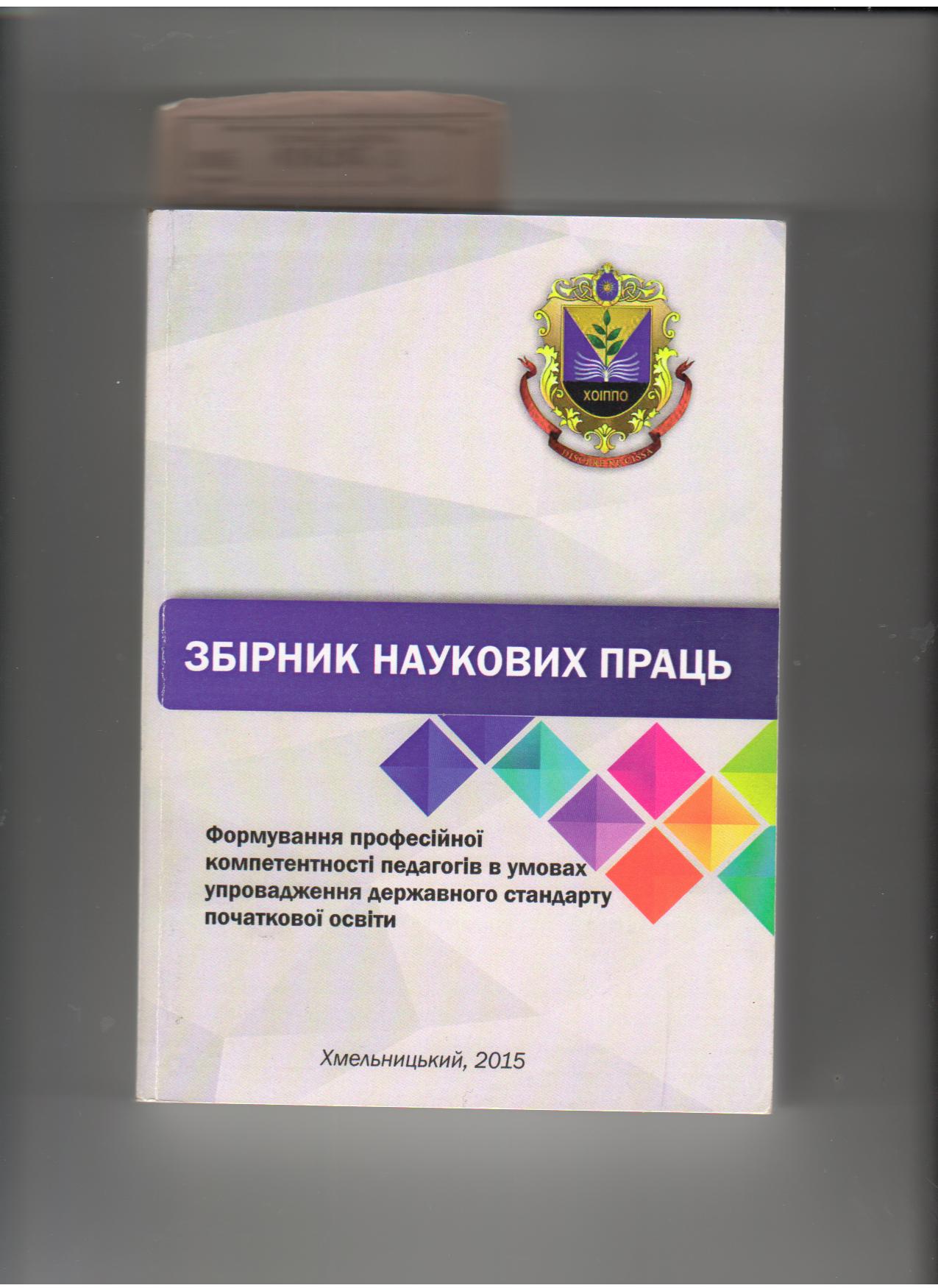 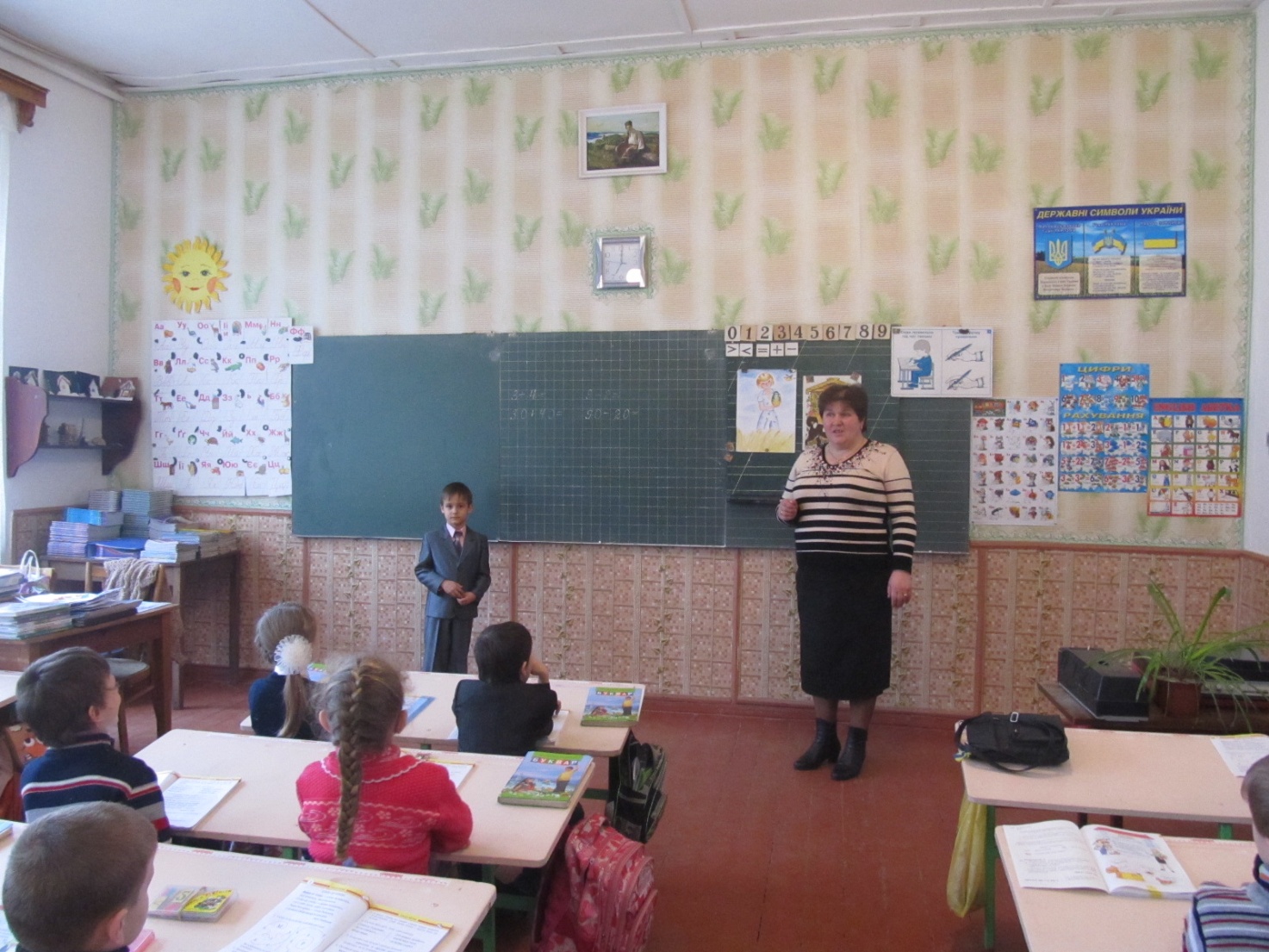 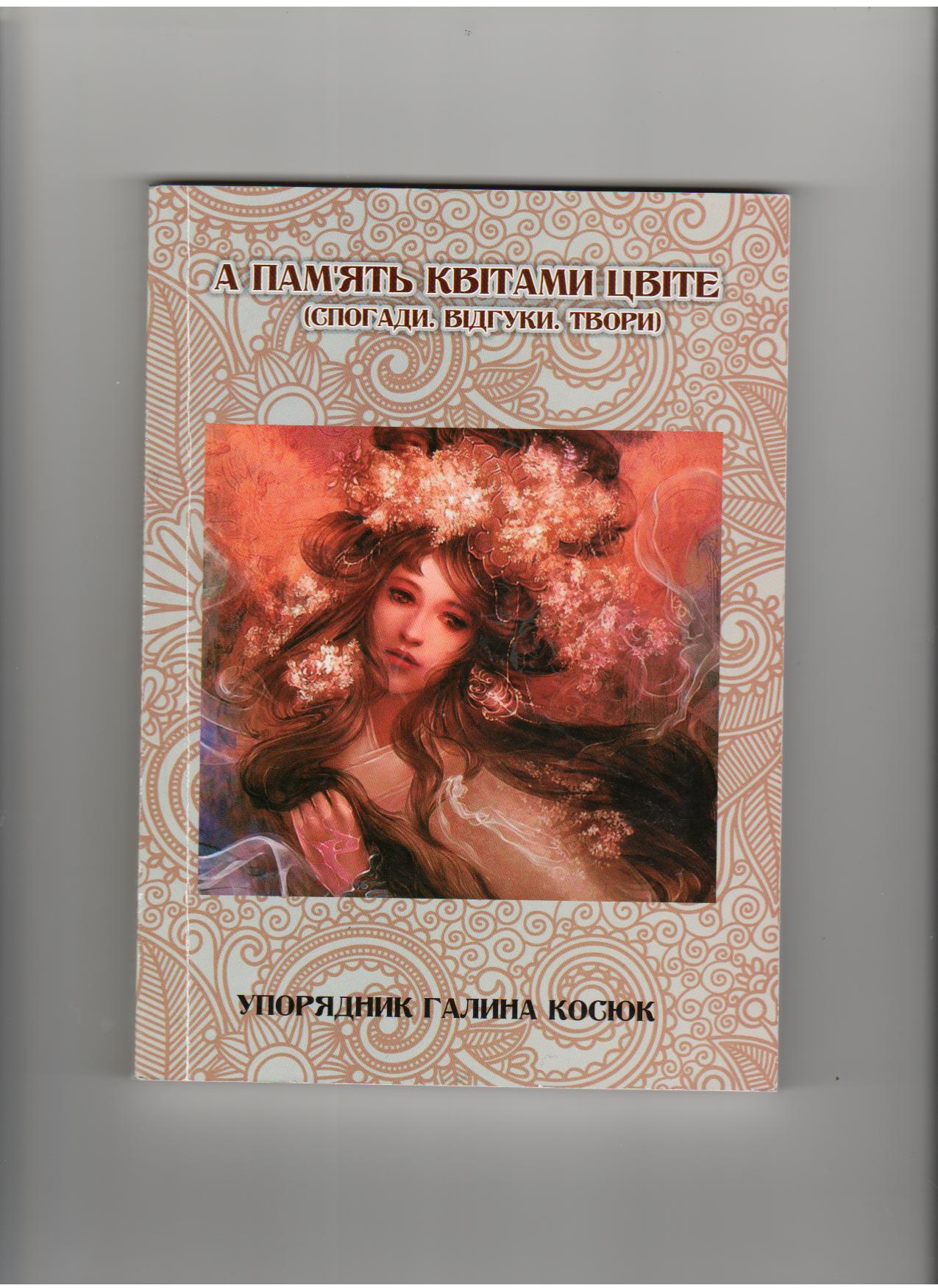 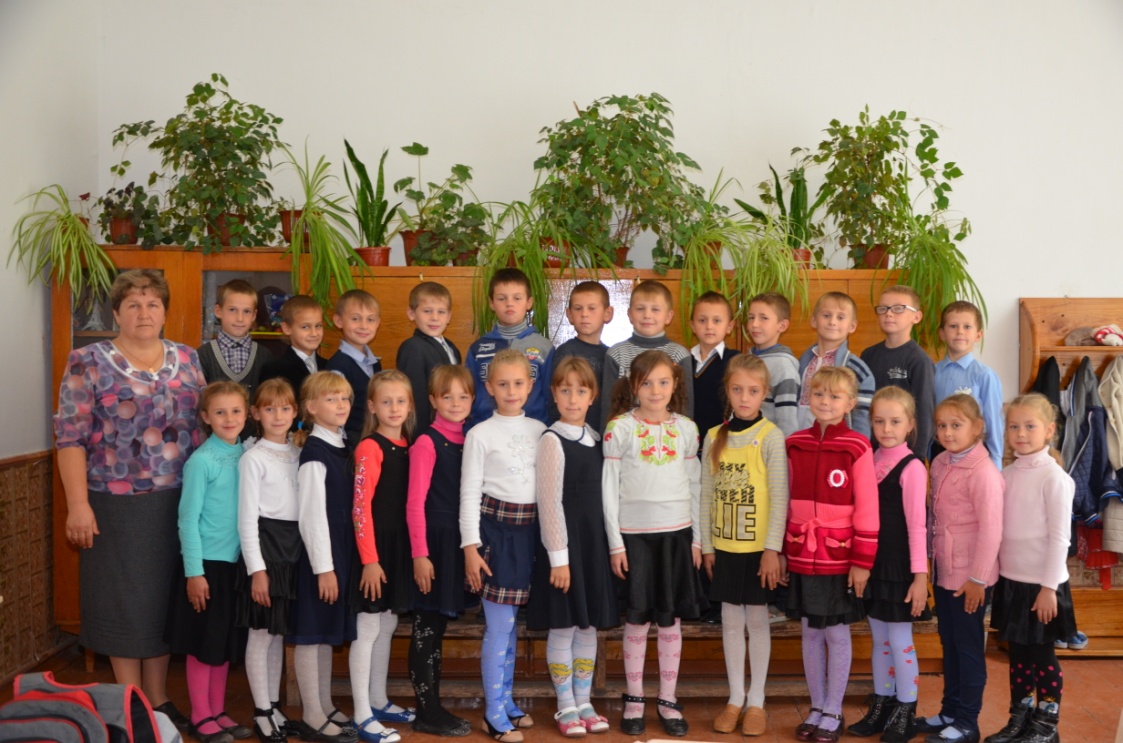 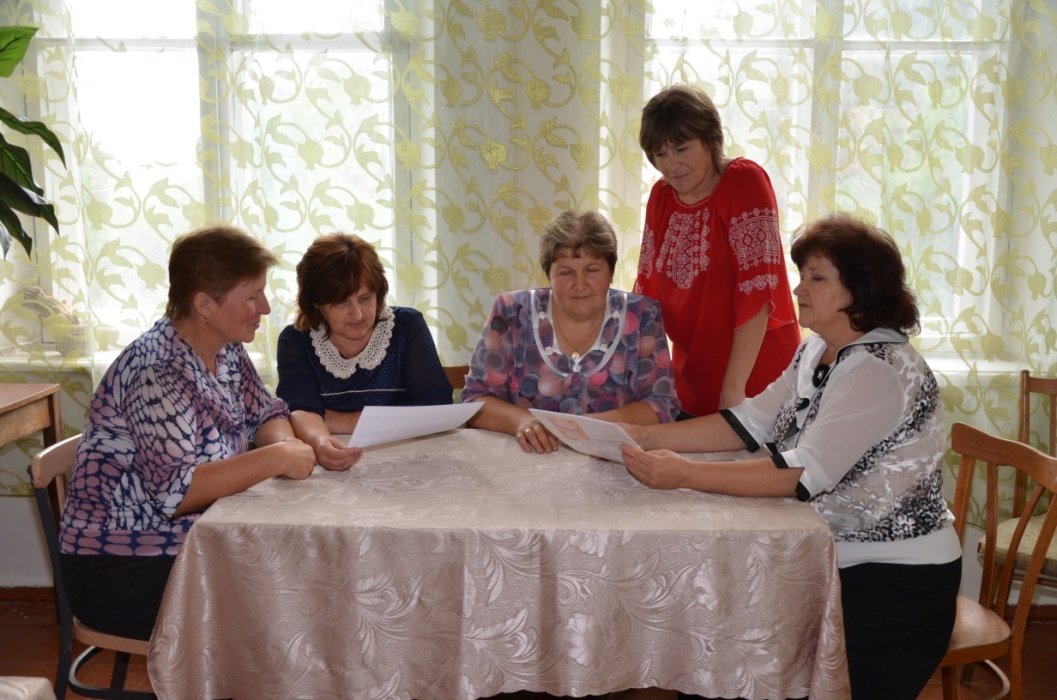 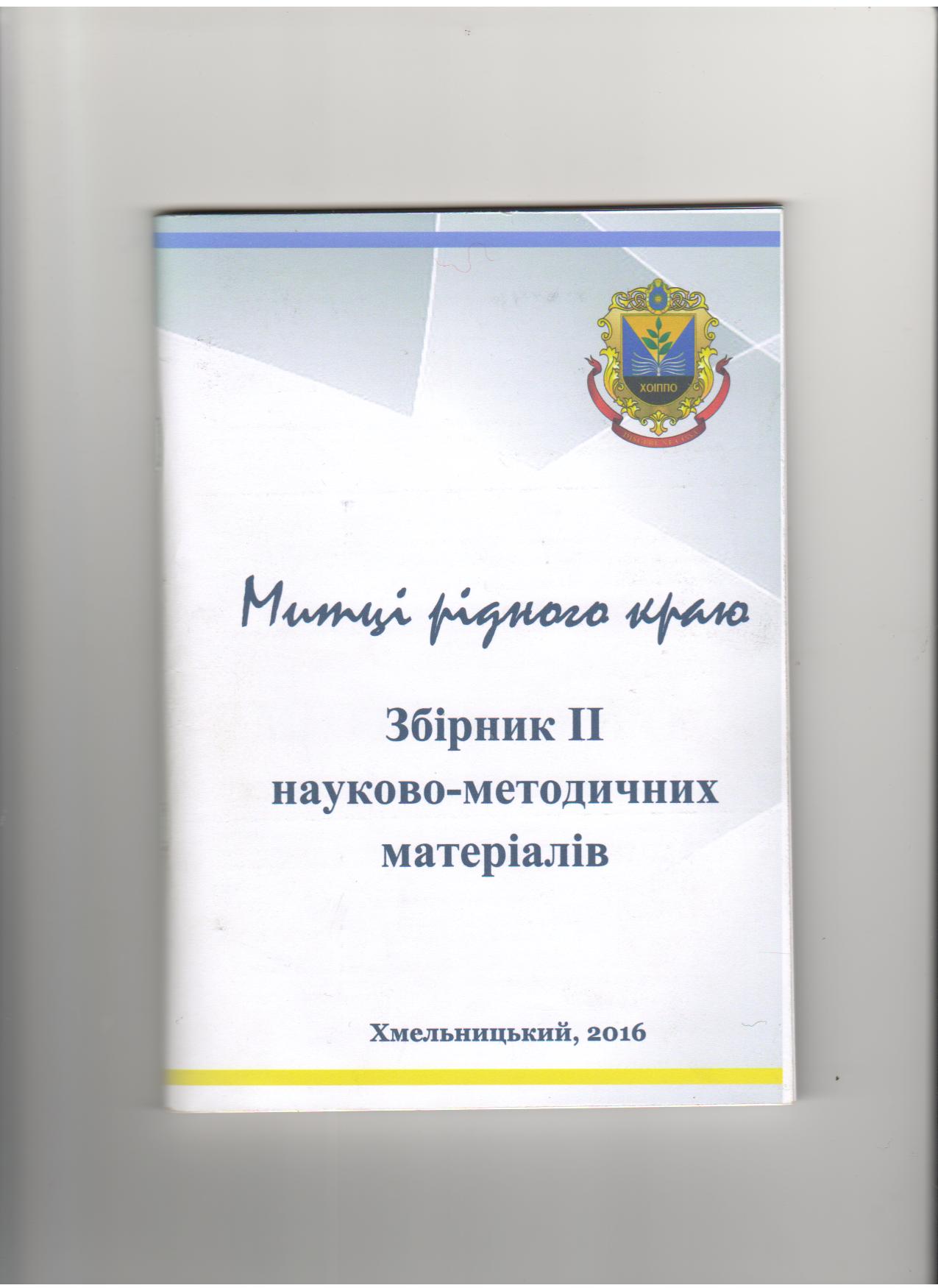 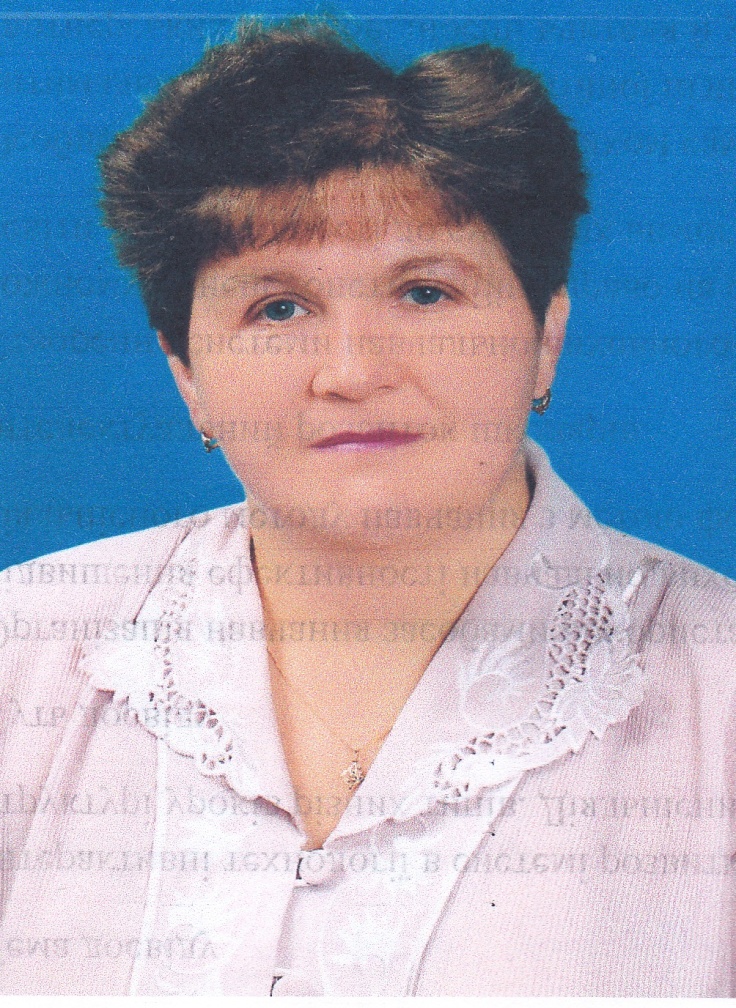 